Затверджено                                                                                                            педагогічною радою                                                                                                                         31.08.2023 р., протокол № 1ПЛАН РОБОТИПЕРВОМАЙСЬКОЇ ГІМНАЗІЇ № 9ПЕРВОМАЙСЬКОЇ МІСЬКОЇ РАДИМИКОЛАЇВСЬКОЇ ОБЛАСТІНА 2023/2024 НАВЧАЛЬНИЙ РІКм. ПервомайськАНАЛІЗ РОБОТИ ЗА 2022/2023 НАВЧАЛЬНИЙ РІКДіяльність гімназії в 2022/2023 навчальному році була визначена згідно з Конституцією України, Законами України «Про освіту», «Про повну загальну середню освіту», Статутом гімназії, Положенням про академічну доброчесність та чинними нормативно-правовими документами у галузі освіти. Основна увага була приділена дотриманню всіма учасниками освітнього процесу норм чинного законодавства та реалізації таких пріоритетних завдань: ➢ організація освітнього процесу після вимушеного переривання його звичного перебігу, викликаного спочатку тривалими карантинами, потім – воєнною агресією російської федерації на території нашої держави; ➢ організація навчальної діяльності здобувачів освіти в умовах поєднання різних форм організації освітнього процесу; ➢ впровадження у 5 класі нового Державного стандарту базової середньої освіти відповідно до Концепції «Нова українська школа»; ➢ продовження роботи над проблемою закладу «Організація освітнього процесу на основі визначення та розвитку нахилів, здібностей, обдарувань учнів з метою їх життєвого самовизначення і самореалізації в умовах модернізації освіти»; ➢ організація роботи по сприянню професійного розвитку педагогічних працівників згідно із сучасними освітніми вимогами, на основі принципів Концепції «Нова українська школа»; ➢ проведення системного, цілеспрямованого моніторингу усіх напрямків освітнього процесу гімназії; ➢ удосконалення системи моніторингу за траєкторією особистісного зростання вчителів та обліковування ними свого професійного розвитку в портфоліо; ➢ забезпечення виконання плану проходження вчителями закладу курсів підвищення кваліфікації на 2022/2023 навчальний рік; ➢ проведення атестації вчителів у відповідності до Типового положення про атестацію педагогічних працівників, затвердженого наказом МОН України від 06.10.2010 №930 зі змінами, відповідно з планом атестації педагогічних працівників на 2022/2023 навчальний рік; ➢ створення необхідних умов для активної роботи з обдарованими учнями шляхом залучання їх до участі в інтелектуальних конкурсах, предметних олімпіадах різних рівнів, змаганнях тощо; ➢ забезпечення соціального захисту учнів та працівників гімназії; ➢ підвищення ефективності роботи з попередження дитячого травматизму як під час освітнього процесу так і поза межами закладу; ➢ посилення національно-патріотичного виховання, формування громадянської позиції, просвіти з питань особистої безпеки; ➢ надання психологічної допомоги учасникам освітнього процесу в умовах воєнного стану; ➢ продовження створення оптимальних санітарно-гігієнічних умов для навчання та виховання учнів (створити безпечне та комфортне освітнє середовище); ➢ удосконалення навчально-матеріальної бази закладу, впровадження сучасних інформаційно-комунікаційних технологій, оволодіння і застосовання на практиці інструментарію дистанційного навчання. І. Освітнє середовище закладу освіти 1. Забезпечення комфортних і безпечних умов навчання та праціОсвітній процес у Первомайській гімназії Первомайської міської ради Миколаївської області розпочався відповідно до структури навчального року з 01 вересня 2022 року та тривав по 31 травня 2023 року. Навчальні заняття організовані відповідно до розкладу занять, затвердженого директором освітнього закладу та семестровою системою: І семестр тривав з 01 вересня 2022 року по 23 грудня 2022 року; ІІ семестр з 09 січня по 31травня 2023 року. У вересні-жовтні 2022 року учні навчались дистанційно, оскільки не був завершений ремонт укриття. З листопада в закладі було організовано навчання в змішаному форматі. Частина учнів, за заявами батьків, продовжила навчатися онлайн, а близько 30 % учнів вийшли до закладу для здобуття знань в очному режимі. У ІІ семестрі кількість учнів, що навчалася в закладі, становила 65-70%. Доцільність змішаного формату навчання також пояснюється можливістю організовувати безперервний освітній процес з урахуванням безпекової ситуації в країні, нестабільного епідеміологічного стану, економії споживання енергоресурсів (у зимовий період). Однією з важливих умов для освітнього процесу є створення безпечного та комфортного освітнього середовища. Освітнє середовище Первомайської гімназії №9 є безпечним та комфортним для учасників освітнього процесу. Територія закладу огороджена, убезпечена від доступу стороннього автотранспорту, на території закладу немає «схованок», де учні можуть залишитися без нагляду дорослих. Територія є достатньо озелененою. Однак у закладі освіти залишається проблематичним облаштування території з урахуванням доступності та універсального дизайну. В гімназії пандус облаштовано, але відсутні спеціальні підйомники на 2-ий, 3-ій поверхи споруди та ПРУ. У гімназії ведеться цілодобове відеоспостереження. Встановлено 14 відеокамер, огляд яких охоплює територію як зовні гімназії, так і внутрішні приміщення (коридори, спортивний зал, їдальню). Приміщення закладу забезпечені первинними засобами пожежогасіння. По всій гімназії розміщені плани евакуації у разі небезпеки чи аварії.Облаштування навчальних приміщень закладу не становить загрози травмування учнів та працівників (неслизька підлога, належним чином встановлені меблі у навчальних кабінетах, не загромаджені коридори, сходові клітини та рекреації). Режим прибирання забезпечує чистоту та охайність місць спільного користування, коридорів та навчальних приміщень, спортивної зали, їдальні. Заклад освіти дотримується режиму провітрювання, у навчальних кабінетах є графік провітрювання. Утримання туалетних кімнат відповідає санітарним умовам. Організація освітнього процесу в очному форматі з листопада 2022 року в Первомайській гімназії No9 стала можливою в умовах збройної агресії росії проти України завдяки готовності захисної споруди цивільного захисту. Відповідно до Акту оцінки стану готовності захисної споруди цивільного захисту, складеного 23.09.2022 р., сховище (протирадіаційне укриття No 55196) обмежено готове до використання, має задовільний санітарний стан. З метою забезпечення функціонування ПРУ для захисту учасників освітнього процесу під час оголошення сигналу повітряної тривоги управління освіти Первомайської міської ради фінансувало заклад для проведення ремонтних робіт у сховищі на суму 193789 гривень 45 коп. У ході відновлення приміщення ПРУ було проведено поточний ремонт приміщень та облаштовано нові туалетні кімнати, замінено освітлення, вентиляційну установку, реконструйовано водопостачання та водовідведення. ПРУ було підключено до Wi-Fi-мережі. Окрім ремонтних робіт, було придбано ліки на 10000 гривень, пожежний інвентар також 10000 гривень. Закуплено умивальники, раковини, ємності для води (3 штуки по 100 літрів), ліхтарі (3 штуки) і маршрутизатор на загальну суму 7880 гривень. Площа укриття становить 133,6 кв.м, приміщення розраховане на 170 осіб, тому освітній процес був організований у дві зміни. У грудні-січні 2022-2023 року, під час зимових канікул у сховищі було покладено керамічну плитку на підлогу за рахунок спонсорських коштів та коштів, виділених управлінням освіти, загальною сумою 64033 гривень. Ефективно вирішувалися фінансово-господарські проблеми навчального закладу в органах державної влади та місцевого самоврядування. До цієї роботи залучив членів ради гімназії, колишніх випускників закладу, батьківського комітету, небайдужих громадян міста. У 2022-2023 н. р. заклад отримав як бюджетне фінансування, так і благодійну допомогу: 	На покращення матеріальної бази та функціонування гімназії використано: - бюджет — 1006575,45 грн.;- батьківські та спонсорські кошти – 68600 грн.За бюджетні кошти цьогоріч було отримано: 18 ноутбуків і 2 планшети (358074 грн), генератор (49000 грн), лампи енергозберігаючі 151 шт (7330 грн), дошка інтерактивна (19960 грн), 40 банок фарби (11310 грн), канцтовари (1401 грн), мийні і деззасоби (4382 грн), господарчі товари (віники, відра, граблі, лопати, замки) — 9160 грн, 86 бутлів питної води (5420 грн), здійснено перезарядку вогнегасників (2100 грн), замінено 12 шт. вікон на металопластикові (197507 грн). Для забезпечення ремонтних робіт станом на 19.06.2023 р. надано такі матеріали: шпаклівку - 250 кг, вапно - 200 кг, цемент — 500 кг, керамічна плитка для заміни підлоги коридору 2-го поверху — 102,6 м2. Загальна сума наданих матеріалів 55229 грн. Кошти благодійників та батьківські були використані на визначені ними цілі: придбання деззасобів, мийних засобів, електротоварів, канцтоварів, заміну сантехніки в кабінеті медичної сестри та харчоблоці, здійснено реконструкцію електро- та інтернет мережі в кабінеті № 2, замінено вхідні двері на металеві у харчоблоці, замінено електроавтомати у щитках освітлення, придбано клей для укладання плитки, принтер, роутер, дошку, меблі, телевізор, на забезпечення нагальних потреб (ремонт окремих приміщень). ФОП “Музика” надав допомогу у вигляді дошки обрізної 1,2 м3. Детальне звітування про залучення коштів висвітлюється на сайті закладу. Заклад освіти підключений до високошвидкісного інтернету (більше 100 МБ/с), що значно покращує освітній процес і дозволяє використовувати всі можливості глобальної мережі Інтернет. Мережа Інтернет стала доступною у всіх кабінетах. На сьогодні робочі місця вчителів у 22 кабінетах обладнано комп'ютерами. Кількість комп'ютерної техніки, підключеної до мережі Інтернет – 45. Одним з напрямів роботи гімназії є створення освітнього середовища для розвитку здорової дитини, формування в учнів свідомого ставлення до свого життя і здоров’я, оволодіння навичками безпечного життя і здорової поведінки. На стан здоров’я впливає багато чинників, а саме: несприятливе навколишнє середовище, погіршення санітарно-гігієнічних умов навчання та якості медичного обслуговування, поширення шкідливих звичок серед учнівської молоді тощо. Це викликає серйозне занепокоєння. Як показує практика, найбільш рушійний вплив на стан здоров’я молоді здійснює поширення шкідливих звичок. Сьогодні завданням кожного вчителя гімназії є пропаганда та навчання учнів здоровому способу життя, профілактиці алкоголізму, тютюнопаління, наркоманії та СНІДУ. Від забезпечення належного рівня життєдіяльності дітей залежить стан їх здоров'я. За результатами медичного огляду 2022 року 141 дитина (42 % від загальної кількості учнів гімназії) мають небезпечний рівень здоров’я: 58 учнів (17 %) віднесені до спеціальної медичної групи, 83 учні (25 %) – до підготовчої, звільнених учнів немає.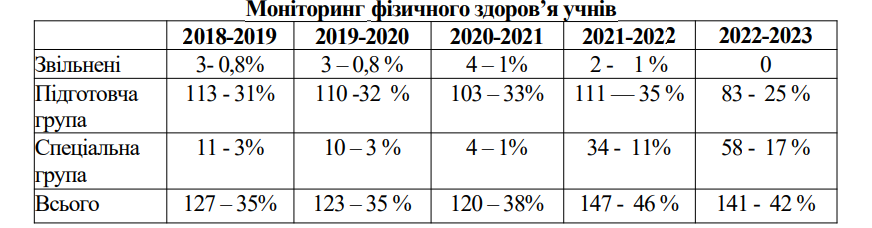 У порівнянні з 2021-2022 н.р., кількість учнів, які за результатом медичного огляду 2022 року віднесені до підготовчої та спеціальної груп, зменшився на 4 %, такі показники свідчать про те, що профілактична робота, яку здійснюють класні керівники, є результативною. Однак відсоток учнів, які мають труднощі із здоров’ям залишається високим, тому напрям роботи з учнями щодо здоров’язбереження залишається і надалі одним із пріоритетних. Важливим аспектом збереження здоров’я учнів є створення умов для раціонального збалансованого харчування дітей протягом часу перебування у закладі. Організація харчування учнів закладу регламентується законами України «Про освіту», «Про повну загальну середню освіту», «Про охорону дитинства», Постановою Кабінету Міністрів України «Про затвердження норм харчування у навчальних та оздоровчих закладах» (зі змінами та доповненнями, затвердженими Постановою Кабінету Міністрів України), іншими нормативними документами. У зв’язку з воєнним станом у країні, дистанційною формою навчання у вересні-жовтні 2022 року, а в окремих класах (1, 3, 4-Б, 8-Б) до грудня 2022 року та неможливістю використання їдальні за призначенням, харчування учнів було організоване з 01.04.2023 року.У закладі наявна їдальня на 120 посадкових місць: харчовий блок забезпечений необхідним обладнанням, централізованим водопостачанням, 4 бойлери для гарячої води. Харчування учнів здійснювалося за графіком на перервах, тривалість яких відповідала державним санітарним нормам і правилам (20 хв.). В обідній залі гімназії оформлено інформаційний куточок, у якому розміщено щоденне меню з переліком страв та їх виходом, режим роботи їдальні, графік чергування вчителів. Дотримано вимоги Постанови щодо забезпечення відстані між столами не менше 1,5 м та розміщення за столом не більше 4-х осіб.Гарячим харчуванням протягом квітня-травня 2023 року було охоплено 284 учні (84,5 % від загальної кількості). Із них: 42 учні пільгових категорій харчувалися безкоштовно, 52 учні 1-4 класів - з батьківською доплатою, 190 учнів 1-9 класів — буфетна продукція за кошти батьків. 52 учні із 1-9 класів (із них 25 перебувають за кордоном) протягом навчального року навчалися дистанційно, тому не були охоплені гарячим харчуванням. Питання організації харчування учнів знаходиться на постійному контролі і розглядається на нарадах при директорові, раді гімназії, батьківських зборах. Систематично проводиться роз’яснювальна робота серед учнів та батьківської громадськості щодо організації правильного харчування та доцільності гарячого. Обов’язковим є дотримання щоденного меню, яке затверджується директором гімназії, технологами управління освіти ПМР, сестрою медичною. Щодня здійснюється бракераж сировини готової продукції, що реєструється у відповідному журналі. З метою виховання культури харчування, пропаганди здорового способу життя серед учнів і батьків проводяться виховні години, бесіди. У 2022-2023 році продовжено впровадження системи ХАССР.Організація роботи з охорони праці, пожежної безпеки, формування у здобувачів освіти свідомої мотивації до збереження здоров’я та життя, дбайливого ставлення до оточення визначена в Первомайській гімназії №9 як одна з пріоритетних. Ця діяльність спрямована на створення та організацію безпечних і нешкідливих умов навчання та виховання учнів, збереження їх життя та здоров’я в умовах воєнного стану та карантинних обмежень, зумовлених епідемією коронавірусної інфекції COVID-19. Робота з охорони праці, безпеки життєдіяльності, виробничої санітарії, профілактики травматизму дітей у побуті та під час освітнього процесу в закладі освіти проводиться відповідно до Законів України «Про охорону праці», «Про дорожній рух», «Про пожежну безпеку», Державних санітарних правил і норм улаштування, утримання загальноосвітніх навчальних закладів та організації освітнього процесу та інших численних нормативних актів, які регламентують роботу з цих питань.На початок навчального року було видано ряд організаційних наказів з питань охорони праці, оформлено необхідні акти-дозволи на проведення навчальних занять у кабінетах та гімназійних приміщеннях підвищеної небезпеки, а також акт оцінки готовності захисної споруди цивільного захисту задля використання як первинного укриття у разі сигналу повітряної тривоги. На початку навчального року було отримано акт санітарно-технічного стану закладу, на початку ІІ семестру було отримано дозвіл СЕС на експлуатацію харчоблоку.У закладі наявні необхідні журнали з реєстрації інструктажів як для учнів, так і для працівників гімназії, повністю відпрацьована програма вступного інструктажу з охорони праці. Проведений первинний інструктаж з охорони праці та техніки безпеки з зазначенням у книзі інструктажів. Заступником директора з НВР Криворученко С.В., завгоспом гімназії Федоренко Н.С. своєчасно проводяться планові, а в разі необхідності, повторні позапланові, цільові 6 інструктажі на робочому місці, зокрема про роботу під час карантину, діях у надзвичайних ситуаціях, під час проведення новорічно-різдвяних свят, заходів у рамках предметних тижнів, до Дня вишиванки тощо, а також цільові інструктажі під час екскурсій до музею, кінотеатру, інших установ та поїздок на спортивні змагання; з новопризначеними працівниками, про що свідчать записи в журналах інструктажів.Класні керівники всіх класів провели обов’язковий вступний інструктаж з учнями (про це свідчать записи в класних журналах). Проведено інструктажі з учнями перед початком уроків фізики, хімії, біології, трудового навчання, фізкультури, інформатики. Упродовж навчального року постійно питання з безпеки життєдіяльності учнів під час канікул, у побуті й громадських місцях, на вулиці тощо обговорювалися з дітьми під час виховних годин, з батьками — у вайбер-спільнотах та під час зборів, про що є відповідні записи в класних журналах; також інформація розміщена на сайті гімназії. Проводилась роз’яснювальна робота щодо правил поведінки в умовах низьких температур, дотримання правил у період поширення епідемічних захворювань; постійно велись бесіди щодо попередження дитячого травматизму, правил дорожнього руху, правил протипожежної безпеки, запобігання отруєнь, правил безпеки при користуванні газом, правил безпеки на воді, правил безпеки користування електроприладами, при поводженні з джерелами електроструму. Особлива увага була приділена роботі з профілактики захворювань на COVID, грип та ГРВІ, поводженню з вибухонебезпечними предметами. Під час таких виховних годин педагоги використовували різноманітні медійні інструменти: Youtube-канал, інформаційні дошки Padlet.com. Thinklink; закріплювали правила поведінки через інтерактивні презентації Power Point, Kahoot, Blank Quiz тощо. Виховні години з безпеки життєдіяльності проводили з урахуванням очного й дистанційного навчання. З 10.04.2023 по 14.04.2023 в закладі відбувся Тиждень з основ здоров'я «За здоровий спосіб життя». На виконання листа департаменту освіти і науки Миколаївської обласної військової адміністрації від 12.05.2023 року №1521/03-02/01-01.16 «Про проведення Тижня безпеки дорожнього руху» з 15 по 21 травня 2023 року було організовано профілактичні заходи в рамках Тижня безпеки дорожнього руху. У квітні провідними інспекторами Первомайського РУ ГУДНС України в Миколаївській області Дробик Юлією та Черницькою Кариною були проведені зустрічі з учнями з метою повторення та вивчення правил про мінну небезпеку.Класні керівники вели відповідні записи в класних журналах та проводили індивідуальні бесіди з учнями, які були відсутні. У кабінетах наявні інструкції та пам'ятки з техніки безпеки й охорони праці, оформлено куточки з техніки безпеки. Порівняно з минулим роком показник виробничого й невиробничого травматизму серед учнів та працівників збільшився, що зумовлено необережністю здобувачів під час спортивних ігор на уроках фізичної культури та різних життєвих ситуацій, зокрема розваг на дитячих майданчиках. Травми, які учні отримали, свідчать про слабкий опорно-руховий апарат здобувачів. У дорожньо-транспортну пригоду потрапив один учень гімназії — Тріщ К., учень 8-Б кл.Серед працівників закладу зафіксовано один випадок невиробничого характеру: Патраманська Н.Л. отримала перелом ноги внаслідок необережної ходи.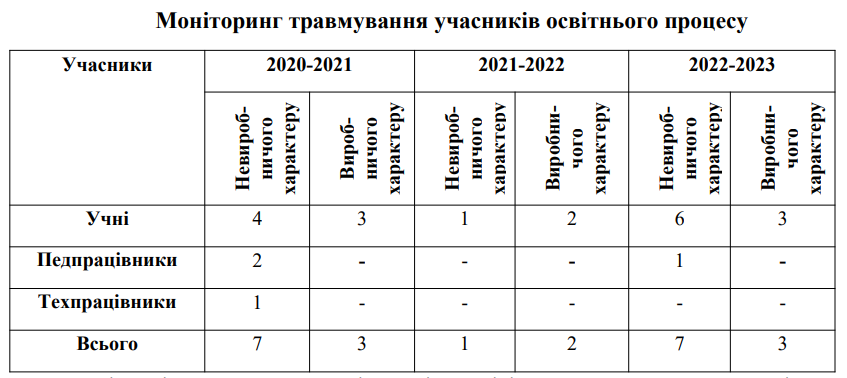 У гімназії створена й постійно діє комісія з питань охорони праці та трудових спорів. Така система контролю адміністрації закладу у співпраці з профспілковим комітетом дає можливість цілеспрямовано вирішувати питання безпеки й життєдіяльності колективу. Постійно контролюється питання проходження працівниками гімназії щорічного медичного огляду, а працівниками їдальні двічі на рік. У гімназії було затверджено план основних заходів з питань цивільного захисту та безпеки життєдіяльності на 2022/2023 рік, більшість пунктів якого впродовж навчального року була реалізована. Відповідно до графіка проведення навчальних занять, організовано було курс лекцій із питань безпеки й захисту життя учасників освітнього процесу в надзвичайних ситуацій. Питання здоров’язбереження розглядається в закладі під час вивчення курсів «Основи здоров’я» (6-9-ті кл.), “Здоров’я, безпека й добробут” (5-ий кл.). Разом із тим, у цьому навчальному році було проведено Тиждень з основ здоров'я «За здоровий спосіб життя». Упродовж навчального року постійно питання з безпеки життєдіяльності учнів під час канікул, у побуті й громадських місцях, на вулиці тощо обговорювалися з дітьми під час виховних годин, з батьками — у вайберспільнотах та під час зборів. Виховні години з безпеки життєдіяльності проводили з урахуванням очного й дистанційного навчання. Організації навчання в очному форматі передувало створення пам’ятки “Алгоритм організації освітнього процесу в змішаному форматі в умовах воєнного стану та карантину, викликаного COVID19” та ознайомлення з нею всіх учасників освітнього процесу.Підсумком перевірки і закріплення учнями та педагогічним колективом навчального закладу теоретичних знань з ЦЗ, практичних навичок під час дій у надзвичайних ситуаціях було проведення у закладі Дня цивільного захисту — 28 квітня 2023 року. До участі в Дні цивільного захисту було залучено учнівські колективи 1-9-их класів, організовано заходи було у два етапи: для початкової та середньої школи. Під час Дня цивільного захисту відпрацьовано було три ввідні: загроза пожежної та мінної безпеки, загроза радіоактивного забруднення, сигнал “Повітряна тривога!”. Заходи для обох змін розпочиналися загальногімназійною лінійкою, під час проводили інструктаж із безпеки життєдіяльності. Після інформаційного вісника учнівські колективи відпрацьовували команди при загрозах радіоактивного забруднення й сигналу “Повітряна тривога”. День Цивільного захисту завершився тематичними годинами по класах.Незважаючи на проведення різного роду профілактичних заходів, покликаних зберегти здоров’я учасників освітнього процесу, в організації роботи з питань безпеки життєдіяльності спостерігається низка недоліків.➢ Недостатньо урізноманітнюються форми роботи зі здобувачами освіти (в основному заходи відбуваються у формі бесід та лекцій) з питання безпеки життєдіяльності під час відпочинку на перервах та в позаурочний час. ➢ Низький рівень співпраці з батьками з пропедевтичних заходів, спрямованих на убезпечення здобувачів освіти в різних життєвих ситуаціях за межами закладу. ➢ Спостерігається в учнів легковажне ставлення до особистої безпеки і безпеки оточення, відсутність належної зацікавленості учасників освітнього процесу до проблем безпеки на випадок надзвичайної ситуації. ➢ Потребує удосконалення питання якісної організації чергування вчителів та проведення ними роз'яснювальної роботи щодо дотримання учнями гімназії правил внутрішньошкільного розпорядку.2. Створення освітнього середовища, вільного від будь-яких форм насильства та дискримінаціїОсновним завданням сучасної школи є створення нового освітнього простору, головними засадами якого є створення безпечного навчального середовища, а також забезпечення прав, свобод та інтересів дітей.Одним із цільових напрямів роботи в умовах воєнного стану протягом навчального року було забезпечення безпекової складової здоров’я особистості, забезпечення її фізичного, психічного, соціального і духовного благополуччя. Свою роботу колектив гімназії спрямовував на те, щоб навчити дітей правилам безпеки, які допоможуть зберегти життя, ознайомити їх з важливими для збереження здоров’я та життя правилами дій в певних ситуаціях. На годинах спілкування класні керівники з учнями опрацьовували питання щодо воєнного стану, надзвичайних ситуацій, заборон та обмежень, правил поведінки в умовах надзвичайної ситуації воєнного характеру, як діяти під час сигналу «повітряна тривога», під час уроків, якщо вмикається сигнал «повітряна тривога», що робити, якщо виявлено підозрілий або вибухонебезпечний предмет тощо.Протягом навчального року здійснювалася систематична робота з попередження та профілактики булінгу, домашнього насильства. На виконання плану заходів щодо запобігання і протидії домашньому насильству та булінгу в учнівському середовищі на 2022-2023 н.р. було проведено ряд інформаційно-профілактичних заходів: інструктивна нарада з питань профілактики булінгу (вересень), вивчення законодавчих документів, практик протидії цькуванню педагогічними працівниками, тренінг “Як навчити дітей безпечної поведінки в Інтернеті” (грудень). Педагогом-організатором Пєшковою О.А. проведено засідання круглого столу за участю членів учнівського врядування “Віртуальний терор: тролінг і кібербулінг” (березень). До всіх учасників освітнього процесу доведено інформацію про діяльність Національних “гарячих ліній” та телефони спеціалістів, до яких можна звернутися за допомогою. Цю інформацію розміщено на інформаційному стенді в фойє закладу, на сайті гімназії в рубриці “Безпечне середовище. Профілактика булінгу”. Складено та розповсюджено серед учнів 1-9 класів листівки на тему “Не стань жертвою булінгу” (січень).Протягом навчального року були проведено заходи превентивного спрямування в рамках Всеукраїнського тижня права й Тижня історії та правознавства, предметного тижня із основ здоров’я “За здоровий спосіб життя”, в рамках акції “16 днів без насилля”, до Міжнародного дня порозуміння з ВІЛ-інфікованими. Систематично здійснювалося поширення соціальної рекламної продукції з питань здорового способу життя.На виконання Законів України «Про освіту», «Про загальну середню освіту», «Про охорону дитинства», Концепції превентивного виховання дітей та молоді, річного плану роботи гімназії педагогічним колективом була організована та проведена така робота щодо соціального захисту дітей пільгового контингенту: у закладі проведено соціалізацію учнів, здійснюється внутрішньогімназійний облік учнів, схильних до правопорушень, дітей “групи ризику”.До соціального паспорту гімназії було внесено:2 дитини з особливими потребами;1 дитина-сирота;1 дитина, позбавлена батьківського піклування;46 дітей, що проживають у багатодітних родинах;8 дітей, що проживають у малозабезпечених сім'ях;19 дітей ВПО;20 дітей, батьки яких є учасниками бойових дій.Класними керівниками, соціальним педагогом обстежено житлово-побутові умови цих учнів та складено акти. Діти були залучені до гімназійних гуртків та спортивних секцій, брали участь у різноманітних виховних заходах на рівні гімназії та територіальної громади.Постійно ведеться робота над профілактикою правопорушень та злочинності серед учнівської молоді. Протягом поточного навчального року відбулося 5 засідань Ради, на яких розглядалися різні питання правовиховної роботи, зокрема про законодавство в галузі профілактики правопорушень і злочинності серед підлітків, про стан роботи щодо здійснення контролю за відвідуванням учнями занять (очних та дистанційних уроків), заслухано звіт соціального педагога про роботу з учнями, які знаходиться на внутрішньошкільному обліку, звіти класних керівників про підсумки громадського огляду умов проживання дітей-сиріт, дітей під опікою, дітей у СЖО, про проведену роботу щодо формування здорового способу життя учнів, щодо вчасного виявлення фактів знущання над підлітками, бійок, про роботу щодо профілактики негативного впливу інформаційного простору на особистісний розвиток учнів. Було проведено бесіди з невстигаючими учнями за підсумками І семестру, з учнями, які пропускали уроки без поважної причини. Адміністрацією закладу на матір двох учениць початкової школи через не виконання нею батьківських обов’язків було написано подання у Службу у справах дітей (18.10.2022).Щомісяця соціальним педагогом Бабійчук Н.П. та членами центру «Дисципліни та порядку» здійснювалися рейди «Урок», під час яких перевірялася присутність учнів на уроках, стан виконання домашніх завдань та рівень готовності до занять.Проведення скоординованої взаємодії всіх підструктур виховної системи гімназії щодо загальної превенції сприяв попередженню зростання кількості дітей на внутрішньогімназійному обліку. Варто зазначити, що на внутрішньому обліку закладу є одна дитина, яка в цьому навчальному році перебуває за кордоном, що засвідчує заява матері.Моніторинг дітей, які знаходяться на обліку в гімназіїТаким чином, можна зазначити, що робота у гімназії з профілактики попередження злочинності та правопорушень серед неповнолітніх проводиться систематично.Але є ряд недоліків над якими слід працювати:свідоме порушення дисципліни під час уроків та на перервах;псування майна закладу;запізнення на уроки та їх пропуск без об’єктивних причин.3. Формування інклюзивного, розвивального та мотивуючого до навчання освітнього просторуПраво громадян на доступну освіту реалізується шляхом запровадження різних форм навчання, однією з яких є навчання за інклюзивною формою. Протягом 2022/2023 навчального року у закладі освіти, відповідно до заяв батьків та висновку ПМПК, функціонували 2 інклюзивних класи (2-А, 3), в яких навчалося двоє дітей з ООП. Для даних учнів командами психолого-педагогічного супроводу було розроблено індивідуальні програми розвитку. При складанні індивідуальних програм для учнів було враховано відповідність вимог навчальних програм та методів з потенційними можливостями учнів. Індивідуальні програми розвитку розроблені на рік. Протягом навчального року відбулося 3 засідання команд, під час яких члени команд супроводу обговорювали результати спостережень за навчальною діяльністю учнів, визначали цілі та завдання навчання на 2022-2023 н.р., переглядали, коригували спрогнозовані цілі на ІІ семестр (протокол № 1 від 12.09.22, № 2 від 09.01.23). У кінці навчального року членами команди зроблено моніторинг виконання індивідуальних програм розвитку за рік, визначено рівень досягнутих результатів учнів (протокол № 3 від 25.05.23). У процесі підготовки до уроків в інклюзивних класах вчителі складали плани-конспекти уроків, в яких адаптовували навчальний матеріал загальноосвітньої програми так, щоб на одному уроці діти з різним станом психофізичного й інтелектуального розвитку вивчали близьку за змістом тему, але на тому рівні засвоєння, який доступний для кожного учня. Частково наявні дидактичні засоби для осіб з особливими освітніми потребами.Важливим у навчанні таких дітей є залучення кваліфікованих спеціалістів, які надають допомогу вчителю та дітям з особливими потребами у навчанні. З дітьми постійно працювали 2 асистенти вчителя. Вони вели Щоденники спостережень розвитку дитини, в яких фіксували спостереження у поведінці, навчальній діяльності, взаємодії з вчителями та учнями. Асистенти вчителя допомагали в організації освітнього процесу, надавали допомогу учням з особливими освітніми потребами, чітко дотримуючись вимог посадової інструкції асистента вчителя, затвердженої мною. Педагогічні працівники доцільно добирали та застосовували форми, методи, прийоми роботи з дітьми з особливими освітніми потребами.Адміністрація гімназії та колектив закладу співпрацювали із представниками КУ “ІРЦ Первомайської міської ради” щодо психолого-педагогічного супроводу дітей з особливими освітніми потребами. За потреби зверталися за консультацією та двічі залучали представників центру до засідання команд психолого-педагогічного супроводу дітей з ООП.Заклад освіти тісно взаємодіє з батьками дітей з особливими освітніми потребами, залучає їх до необхідної підтримки дітей під час здобуття освіти. Батьки залучалися до прийняття всіх рішень, які стосувалися навчання їх дітей. Протягом навчального року їм надавалася консультативна допомога щодо особливостей розвитку, навчання та виховання дітей.Згідно з висновками КУ “ІРЦ Первомайської міської ради” учням рекомендовано надавати корекційно-розвиткові послуги (вчителем-дефектологом). Однак через відсутність фахівців у місті корекційно-розвиткові послуги учням не надавалися.У закладі відсутня ресурсна кімната для роботи з дітьми з особливими освітніми потребами.У Первомайській гімназії № 9 створено простір інформаційної взаємодії та соціально-культурної комунікації учасників освітнього процесу — бібліотека. Бібліотека гімназії забезпечує соціально-культурну комунікацію учасників освітнього процесу. Однак матеріально-технічне забезпечення потребує переоснащення. Бібліотека забезпечена комп’ютерною технікою (1 шт.), Wi-Fi. Використовується для індивідуальної, групової, проєктної та іншої роботи у рамках освітнього процесу, різних форм комунікації учасників освітнього процесу. Протягом року бібліотекарем проводилися різноманітні освітні заходи. Здійснено списання художньої літератури, продовжується підготовка до інвентаризації. ІІ. Система оцінювання здобувачів освітиЗгідно з моїми посадовими обов’язками, як директор, організовую, забезпечую, контролюю освітній процес гімназії.Освітній процес було організовано відповідно до освітніх програм та навчального плану на 2022-2023 н.р., річного плану роботи та зорієнтовано на здібності, схильності, потреби кожного учня, розвиток в учнів та педагогів потреб у самовдосконаленні й самоосвіті.Освітні програми Первомайської гімназії №9, затверджено директором гімназії та схвалено педагогічною радою протокол №1 від 31.08.2022 р. Освітня програма початкової школи Первомайської гімназії № 9 Первомайської міської ради Миколаївської області на 2022/2023 навчальний рік розроблена на основі Типової освітньої програми загальної середньої освіти І ступеня, затвердженої наказом Міністерства освіти і науки України від 12.08.2022 No 743. Освітня програма Первомайської гімназії №9 (базова середня освіта) розроблена на основі Типової освітньої програми для 5 – 9 класів закладів загальної середньої освіти, затвердженої наказом Міністерства освіти і науки України від 19.02. 2021 No 235 (для 5-их класів), наказу Міністерства освіти і науки України від 20.04.2018 No 405 «Про затвердження типових освітніх програм закладів загальної середньої освіти II ступеня» (для 6-9-их кл.). Освітні програми окреслюють підходи до планування й організації закладом освіти єдиного комплексу освітніх компонентів. Навчальні плани, що забезпечують інваріантну складову, відповідають типовим, затвердженим МОН України.Варіативна складова навчальних планів забезпечена наступним чином:- додаткові години для підсилення вивчення математики — 1, 2-А, 3, 4-Б класи (1 год.) та 2-Б (2 год.) - усього 6 годин;- додаткові години для підсилення вивчення української мови – 4-А клас (1 год.). Курси за вибором «Фінансова грамотність» - 1 година – 5 клас; “Українознавство” - 1 година — 6 клас; “Ми вчимося бути громадянами” - 1 година — 7 клас.Варіативна складова навчальних планів, зокрема курси “Українознавство”, “Ми вчимося бути громадянами” використовується з метою формування в учнів соціальної та громадянської компетентностей, прищеплення учнівській молоді розуміння необхідності виконання ролі активних громадян, ознайомити її з громадянськими навичками і цінностями, необхідними для ефективної участі в житті громади. Для забезпечення кращого розуміння молодим поколінням практичних аспектів фінансових питань (здійснення заощаджень, інвестування, запозичення, страхування, кредитування тощо); сприяння розвитку лідерських ініціатив, здатності успішно діяти в технологічному швидкозмінному середовищі - курс за вибором «Фінансова грамотність» для учнів 6-х класів.Оцінювання навчальних досягнень учнів здійснювалося згідно з Критеріями оцінювання навчальних досягнень учнів, затвердженими МОН України від 13.07.2021 №813, наказ МОН України від 01.04.2022 р. №289 (чинні для 5-го кл.).Для забезпечення виконання навчальних планів, програм протягом 2022-2023 навчального року було запроваджено навчання здобувачів освіти:інституційною	(очною	(денною),	дистанційною,	інклюзивною) формою;індивідуальною формою навчання (сімейна (домашня), педагогічний патронаж).Аналіз структури і мережі гімназіїНа початку 2022/2023 навчального року в гімназії було відкрито 13 класів, із них 1-4-х - 6 класів, 5-9-х – 7 класів. Мова навчання – українська. Станом на 01.09.2022 кількість учнів становила 309 осіб. Середня наповнюваність класів становила 23,7 чол.На початку навчального року на підставі всіх документів (заяви батьків, медичні карти, копії свідоцтв про народження) наказом по гімназії № 30-у від 01.06.2022 р. зараховано 19 учнів та укомплектовано один 1 клас.Педагогічним колективом навчального закладу проведено певну роботу щодо збереження і розвитку гімназійної мережі:контроль відвідування учнями навчальних занять;спільна робота з ДНЗ;організація навчання за інклюзивною формою;функціонування гуртків;індивідуальна робота з учнями та батьками;надання закладом якісної освіти.Упродовж навчального року до закладу прибуло 68 учнів, відраховано 39 учнів. Така плинність викликана тим, що це переважно діти, які приходять до гімназії з Первомайського центру соціально-психологічної реабілітації дітей, та діти ВПО. Кількість дітей на кінець навчального року становить 336 учнів.Рішенням педагогічної ради (протокол №9 від 31.05.2023), яке затверджено наказом від 02.06.2023 р. № 68 переведено до наступних класів 279 учнів. Із навчального закладу з врученням свідоцтв про базову загальну середню освіту випущено 34 учні та 2 учні отримали документи за попереднім місцем навчання. Проведений мною аналіз подальшого навчання учнів 9-х класів висвітлено в моніторингу. Моніторинг подальшого навчання учнів 9 класу.Як бачимо, цьогоріч є три учні, які не продовжили подальше навчання. У зв’язку з воєнними подіями в країні два учні перебувають за кордоном, зв’язку з ними немає. Один учень перебуває в Україні, але батьки категорично відмовляються надати інформацію стосовно подальшого навчання дитини. Адміністрацією закладу було зроблено подання до Первомайського РВП ГУНП щодо не продовження здобуття освіти особами, які не досягли 18 років.Починаючи з січня, у гімназії ведеться підготовка до вступу в перший клас (37 учнів).Питання охоплення навчанням перебуває на постійному контролі. З метою проведення профілактичної роботи з неблагонадійними сім’ями, виявлення підлітків шкільного віку, котрі ухиляються від навчання і тих, хто не відвідує заклад без поважних причин, представниками адміністрації гімназії, батьківської громадськості, соціальним педагогом спільно із працівниками ССД, класними керівниками здійснюються рейди: «Сім’я та гімназія», «Урок».Наявність відкритої, прозорої і зрозумілої для здобувачів освіти системи оцінювання їх навчальних досягнень. Застосування внутрішнього моніторингу, що передбачає систематичне відстеження та коригування результатів навчання кожного здобувача освітиПротягом навчального року вдосконалювалася система оцінювання навчальних досягнень учнів, як засобу гуманізації освіти. У закладі оприлюднено критерії, правила та процедури оцінювання навчальних досягнень (сайт, класні куточки). Здобувачі освіти отримують від педагогічних працівників інформацію про критерії, правила та процедури оцінювання навчальних досягнень. Система оцінювання в закладі освіти сприяє реалізації компетентнісного підходу до навчання.Зворотний зв’язок всіх учасників освітнього процесу здійснювався через гімназійний сайт, мобільні та інші засоби комунікації. Педагогічним працівникам надано право вибору інструментів, ресурсів, платформ, видів комунікації тощо залежно від класу, предмету, рівня власної інформаційно-комунікативної компетентності, технічного забезпечення.З урахуванням особливостей викладання навчальних предметів було визначено доцільність поточного оцінювання, основними видами оцінювання навчальних досягнень учнів з навчальних предметів у 5-9 класах було тематичне, в 1-4-х класах - формувальне, вербальне.За підсумками 2022/2023 навчального року із 336 учнів 1-9 класів:70 учнів 1 -2-х класів - вербальне оцінювання;73 учні 3-4-х - різнорівневе оцінювання;181 учень 5-9-х класів — атестовані;322 учні - переведено до наступного класу;9	учнів	навчаються	за	кордоном, академічну	різницю	складатимуть до 31.08.2023 року;2 учні за заявою батьків та опікунів залишені на повторний рік навчання;37 учнів - зараховано до 1-го класу;6 учнів - нагороджено Похвальними листами «За високі досягнення у навчанні».Найголовнішим об'єктом є контроль за рівнем навчальних досягнень учнів, причому з введенням практики постійного відстеження результативності навчальної діяльності кожного учня з кожного предмета з початку його вивчення, поряд з формуванням знань, умінь та навичок учнів основний акцент ставлю на їхній розвиток. З цією метою за результатами І семестру та на кінець навчального року вчителями аналізується результативність навчальної діяльності кожного здобувача освіти з кожного предмета у формі моніторингових досліджень та узагальнюється наказом по гімназії «Про результати навчальних досягнень учнів». За результатами аналізу річного оцінювання учнів 5-9-их класів встановлено, що якісний показник знань на кінець 2022-2023 навчального року становить 26% (46 учнів), що на 2% більше ніж у І семестрі поточного навчального року.Загальні результати навчальних досягнень учнів 5-9-их класів Первомайської гімназії №9 за 2022-2023 н.р. гімназії подано в таблиці 1.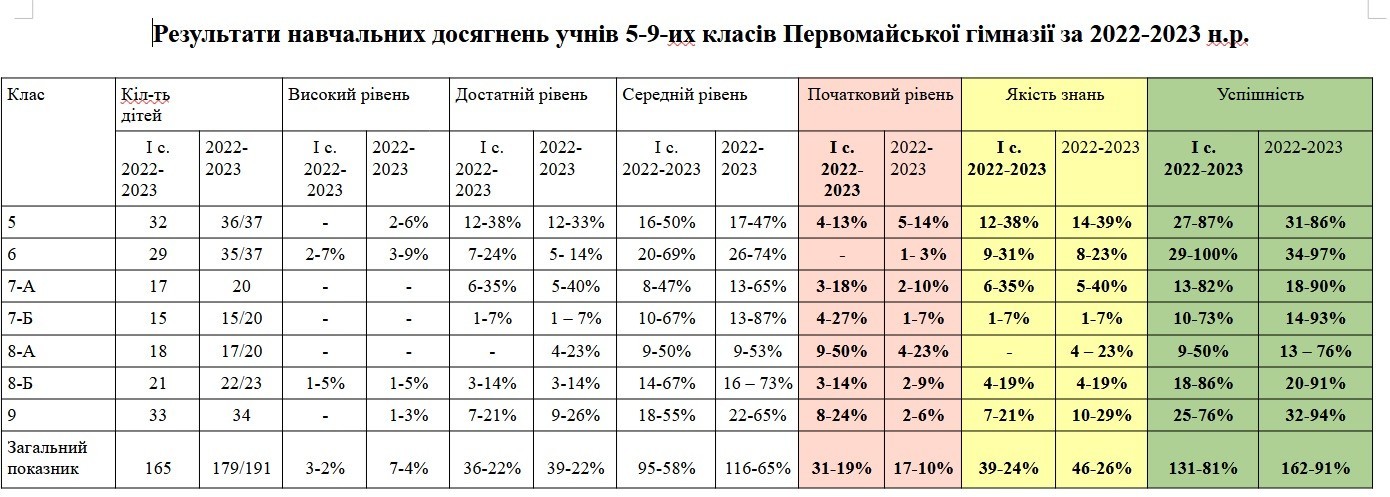 На рівні державних вимог знання, вміння та навички сформовані в 162 учнів (91%), проте на якісному рівні лише в 46 учнів (26%). Більшість учнів показали середній рівень засвоєння програмового матеріалу з предметів — 116 учнів (65%). Варто звернути увагу, що майже наполовину зменшилась кількість учнів, що мають початковий рівень знань, - 17 учнів (10%) у порівнянні з І семестром цього року - 31 учень (19%). Імовірно, що управлінські рішення за результатами навчальних досягнень учнів у І семестрі 2022-2023 н.р. були дієвими, плідною була співпраця педагогів, батьків та учнів у розвитку мотивації до здобуття знань, особливо в учнів 8-А класу (про це свідчить позитивна динаміка успішності). Також слід звернути увагу, що зріс відсоток учнів, які навчаються на високому рівні — з трьох здобувачів освіти в І семестрі до семи на кінець року. Це свідчить про застосування вчителями-предметниками особистісно орієнтованого та диференційованого підходів до навчання учнів, про взаємодію педагогів із питання успішності здобувачів, що мають 1-3 оцінки достатнього, середнього чи початкового рівнів. Стабільним залишився показник навченості дітей на достатньому рівні: 22% учнів у І семестрі та на кінець 2022- 2023 н.р.У ході моніторингового дослідження здійснено аналіз показників якості навченості (високий та достатній рівні навчальних досягнень) за 2022-2023 н.р. у розрізі навчальних предметів за освітніми галузями: “Мова і література”, “Суспільствознавство”/”Громадянська та історична галузь”, “Мистецтво”, “Математична галузь”, “Природнича галузь”, “Технології”, “Інформатична”, “Соціальна й здоров’язбережувальна”, “Фізична культура”.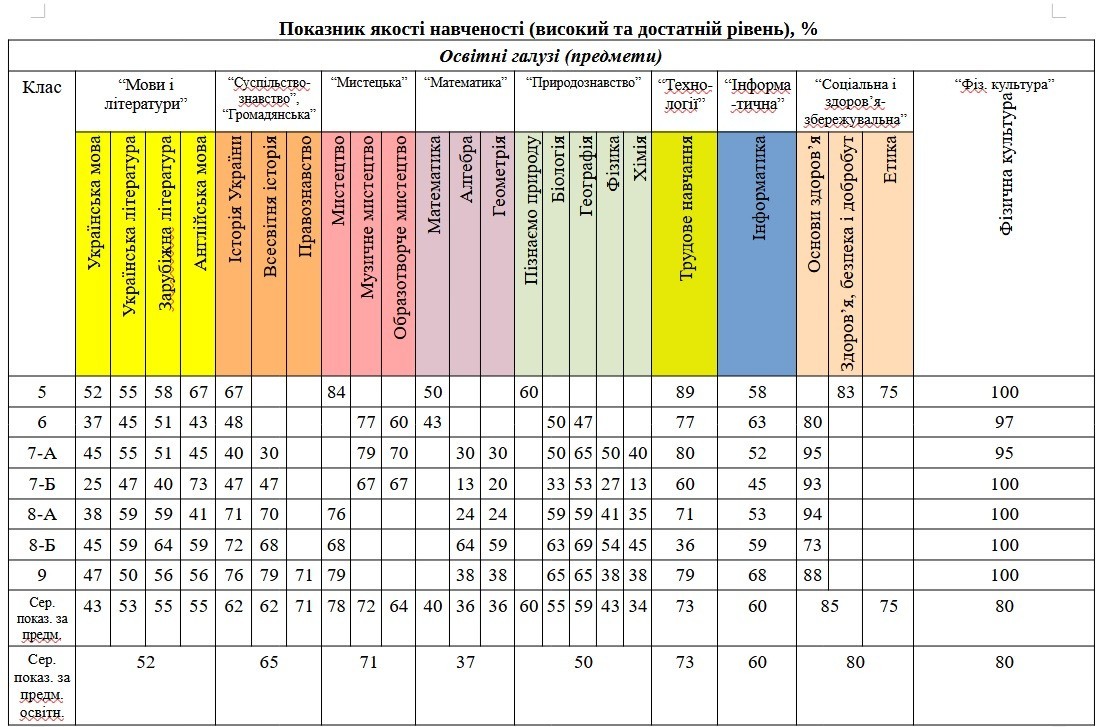 Моніторинг результатів навчальних досягнень за освітніми галузями та врахування значущості таких навчальних дисциплін, як українська мова, математика, показують на доцільність прийняття конструктивних рішень у формуванні ключових та предметних компетентностей учнів. Із метою розвитку пізнавальної мотивації вчителям-предметникам необхідно активізувати участь учнів в організації їхньої навчальної діяльності, давати можливість учням вибудовувати власну освітню траєкторію, сприяти формуванню навичок самостійної роботи та відповідального ставлення до освітнього процесу.Продовжено роботу щодо проведення проміжного моніторингу навчальних досягнень учнів (листопад, квітень), посеместрове планування контролю за результатами: проведення директорських контрольних робіт, результати узагальнюються наказами по гімназії, які супроводжуються моніторинговими дослідженнями динаміки результативності, які дають можливість чітко відстежувати всі показники в динаміці (результати контролю персонально доведені до відома всіх батьків учнів, які підлягали контролю).  Прийняті управлінські рішення за підсумковими матеріалами було спрямовано на поширення перспективного педагогічного досвіду вчителів, організацію індивідуальної роботи з таких предметів: математики, української мови, фізики, англійської мови.Робота з обдарованими. Позаурочна діяльністьОдним з основних принципів роботи гімназії є розкриття в процесі навчання дитячої обдарованості. Упровадженню в життя цього принципу сприяє спільна діяльність педагога-організатора, практичного психолога, педагога соціального та вчителів закладу. Зміст роботи з обдарованими дітьми включає такі завдання:виявлення обдарованості дітей;максимальне сприяння їхньому розвитку;залучення до предметних олімпіад, різноманітних конкурсів.З цією метою щорічно поповнюється інформаційно-аналітичний банк «Обдаровані діти». У гімназії створені відповідні умови для розвитку творчої обдарованості учнів. Тому одним із пріоритетних напрямів освітнього процесу закладу є впровадження особистісно-орієнтованої технології в освітній процес, розвиток творчих здібностей дитини.У зв’язку зі складною епідеміологічною ситуацією в осінньо-зимовий період та небезпекою, зумовленою збройною агресією російської федерації проти України, було вирішено не брати участі в ІІ (територіальної громади) етапі Всеукраїнських учнівських олімпіад із базових дисциплін. Учням було запропоновано взяти участь в онлайн-олімпіадах з англійської та української мов. Відповідно до плану роботи гімназії, наказу по гімназії від 05.09.2022 № 86 «Про проведення предметних тижнів у 2022-2023 н. р.», з метою активізації творчої діяльності педагогічних працівників, виявлення і поширення сучасних технологій та моделей навчання й виховання учнів, розвитку та стимулювання співробітництва між педагогами гімназії, підвищення інтелектуального та творчого розвитку учнів, зацікавлення їх у вивченні навчальних дисциплін, показу тісного зв'язку вивченого з життям людини, протягом навчального року були проведені тижні предметів фізико-математичного циклу, художньо- естетичного циклу, початкових класів, історії та правознавства, фізичної культури, біології, географії, української мови та літератури, зарубіжної літератури, трудового навчання та обслуговуючої праці, основ здоров’я “За здоровий спосіб життя”.Протягом навчального року 13 разів учні гімназії стали переможцями різноманітних змагань та творчих конкурсів, 2021-2022 н.р. — 17, а 2020-2021 - 40 разів, така суттєва розбіжність викликана тим, що більшість традиційних конкурсів не проводилися через карантинні обмеження, а потім через воєнний стан в Україні.Моніторинг результативності	участі учнів у конкурсах різних рівнівЗ метою створення додаткових умов для самовизначення, саморозвитку, самореалізації особистості, сприяння професійній орієнтації, формування моральних якостей у дітей та підлітків, розвитку творчих здібностей, виявлення та підтримки талановитих та обдарованих учнів, організації їх змістовного дозвілля на базі закладу працювали гуртки позашкільних навчальних закладів: “Початкове технічне моделювання”, “Сувенірна майстерня” (ЦНТТУМ), “Джерельце” (ДЮЦНВ), “Велоспорт” (ДЮСШ).Проблемним цьогоріч залишається і питання залучення учнів до гурткової діяльності, адже через воєнний стан, введений у країні, у гімназії не працювало жодного гуртка за рахунок гімназійного компоненту.Загальна кількість учнів, залучених до роботи гуртків та секцій становить 117 чол. – 39 %. Варто вказати, що частина учнів є учасниками кількох гуртків чи спортивних секцій, заняття яких організовано в різний час.	Отже, враховуючи, що робота з обдарованими учнями є одним із пріоритетних напрямів, показником результативності роботи закладу, слід звернути увагу на проблеми, що потребують вирішення, а саме:необхідність покращення системи роботи з підвищення рівня досягнень обдарованих учнів з історії, фізики, хімії, географії, біології, технологій, інформатики;незначний відсоток учнів, які беруть участь у Всеукраїнській інтернет-олімпіаді;доцільність відновлення освітньої діяльності під час навчальних занять та в позаурочний час, спрямованої на розвиток фізичної активності та спортивних умінь та навичок у здобувачів, їх інтересу до участі в змаганнях та естафетах;асистемний підхід у роботі із творчою та обдарованою молоддю.ІІІ. Оцінювання педагогічної діяльності педагогічних працівниківКадрове забезпечення	Освітній процес у гімназії забезпечували – 24 педагоги.	На кінець навчального року якісний склад за кваліфікаційною категорією такий:спеціалістів вищої категорії – 11 педагогів – 46 %;спеціалістів І категорії	– 10 педагогів – 42 %;спеціалістів ІІ категорії	– 2 педагоги – 8 %;спеціалістів	– 1 педагог –	4 %. Мають педагогічні звання:«старший учитель»	–	7 педагогів – 29 %.кандидат наук	–	1 педагог - 4 %.нагороджені Почесними грамотами — 3 педагоги — 12,5 % МОН УкраїниУ порівнянні з попереднім навчальним роком якісний склад вчителів зріс на 10 % і складає 88 % проти 78 % (спеціалісти вищої та І кваліфікаційної категорії).Аналіз вікового складу педагогів:до 30 років – 0до 40 років – 7 (29 %);41-55 років – 9 ( 38%),більше 55 –	8 (33%).Дані моніторингу засвідчують, що переважна більшість педагогів віком від 30 до 55 років – це вік професійного зростання, певного досвіду і творчого бажання.Розстановка кадрів здійснюється з урахуванням освітнього та професійного рівня педагогів, їх фахової майстерності.Всі аналітичні дані дають змогу зробити висновок, що колектив педагогів має достатній рівень освітньої підготовки, професіоналізму, надання якісної освіти, колектив стабільний, досвідчений, має власні наробки, традиції, життєвий і професійний досвід.Підвищення професійного рівня і педагогічної майстерності педагогічних працівниківРобота по сприянню професійного розвитку педагогічних працівників як важлива структурна одиниця організації освітнього процесу в Первомайській гімназії № 9 забезпечує цілісну систему заходів, спрямованих на підвищення кваліфікації, професійної майстерності кожного педагогічного працівника, розвиток творчого потенціалу всіх учасників освітнього процесу.Педагогічний колектив працював над реалізацією ІV етапу науково-методичної проблеми «Організація освітнього процесу на основі визначення та розвитку нахилів, здібностей, обдарувань учнів з метою їх життєвого самовизначення і самореалізації в умовах модернізації освіти». Засобами реалізації даної методичної проблеми передбачено підвищення рейтингу гімназії, рівня професійної компетентності вчителів, їх іміджологічної культури, зростання мотивації до самовдосконалення, підвищення конкурентноспроможності випускників, створення сприятливих умов для навчання та виховання.Курсова перепідготовка здійснювалась у 2022/2023 н.р. згідно з перспективним планом, відповідно до плану роботи МОІППО та визначеними потребами у фаховому зростанні педагогів у траєкторії особистісного зростання. Вчителі проходили курсову перепідготовку в онлайн-режимі, брали участь у вебінарах та модулях, організованих МОІППО, були учасниками сертифікованих заходів для вчителів на платформах На Урок, EdEra, Prometeus, Національною академією педагогічних наук України Інституту спеціальної педагогіки і психології імені М. Ярмаченка. Всі педагоги, які будуть викладати у 5-6 класах, пройшли курси підвищення кваліфікації учителів, які забезпечуватимуть реалізацію Державного стандарту базової середньої освіти (МОІППО). У червні 2023 року вчителі, які будуть працювати за програмою науково-педагогічного проєкту “Інтелект України” у 5 класі в 2023-2024 н.р., пройшли курси на платформі “Громадська освіта: ХХІ століття”. Вчителі початкових класів Бурмістрова О.В. та Радіца С.А. успішно пройшли сертифікацію педагогічних працівників (Український центр оцінювання якості освіти).Протягом атестаційного періоду в Первомайській гімназії № 9 атестувалися 4 педагогічні працівники (15% від загальної кількості): Абрамич Н.В., вчитель історії та правознавства, на присвоєння кваліфікаційної категорії «спеціаліст І категорії»; Криворученко С.В., вчитель української мови та літератури, Тарасевич О.В., вчитель початкових класів, та Шафарук ІА., вчитель математики, на відповідність раніше присвоєній кваліфікаційній категорії «спеціаліст вищої категорії» та педагогічного звання “старший вчитель”.Протягом року надавав допомогу вчителям з питань розробки календарних планів, здійснював контроль за організацією та результативністю індивідуального, інклюзивного навчання. У ході контролю освітнього процесу звертав увагу на міжпредметну інтеграцію в початковій школі, запровадження активних форм і методів роботи, які забезпечують формування практичних умінь і навиків учнів.Реальна дієвість Нової української школи залежить від кожного конкретного педагога: його знань, умінь, компетенцій. Роботу з педагогічними кадрами у гімназії спрямовував на створення середовища співпраці, взаємо- та саморозвитку, генерування нових знань з метою професійного зростання.Провідною ланкою в системі підвищення компетентності вчителів є внутрішня робота по сприянню професійного розвитку вчителів, яка є каталізатором освітніх реформ і забезпечує впровадження в практику інновацій. Поряд із традиційними запроваджуються сучасні форми роботи, що мають практичне спрямування та відповідають потребам сьогодення.У гімназії функціонувало 6 структурних підрозділів: 5 професійних спільнот («Інноватори», керівники Бурмістрова О.В., Тарасевич О.В.; «Кібернетики», керівники Слюсар О.Р., Калініна О.М.; «Мотиватори», керівники Радіца С.А., Шевченко Н.В.;«Аналітики», керівники Шалашова Н.О., Косінчук І.Г.; «Класні керівники», керівники Шафарук І.А., Ніколюк Л.М.) та динамічна група “Творчість і вміння”, керівник Кудашкіна К.Ю. Зростанню професійної компетентності сприяли проведені педагогічні ради: «Дистанційне навчання: інструменти для отримання миттєвого зворотного зв’язку (теорія і практика)» (жовтень), «Національно-патріотичне виховання як засіб становлення сучасного українця, адаптованого до нових умов життя» (січень), «Оцінювання у класах НУШ: особливості та проблема наступності» (березень).Керівники професійних спільнот обирали сучасні дієві форми проведення засідань, наприклад, “Профстандарт вчителя. Проєктувальна, прогностична та оцінювально-аналітична компетентності та їх розвиток у сучасного вчителя”, науково- теоретичний семінар “Оцінювання та аналіз результатів навчання учнів. Забезпечення самооцінювання та взаємооцінювання”, майстер-клас “Інтерактив за умов відсутності доступу до мережі інтернет”, круглий стіл «Проблеми включення вчителя в інноваційний процес та форми залучення педагога до інноваційної діяльності», методична кав’ярня «Структура сприйняття нововведення: компоненти готовності педагогів до інноваційної педагогічної діяльності», педагогічна гостина «Креативний та рефлексивний компоненти готовності педагогів до інноваційної діяльності», круглий стіл з елементами тренінгу “Визначення ролі батьків у впровадженні інклюзивної освіти: співпраця педагогів і батьків”, методичний діалог “Національно-патріотичне виховання учнів — шлях до життєвої компетентності”.Членами динамічної групи було проведено методичні дні з реалізацією таких діяльнісних заходів: методична естафета «Організація рефлексивної діяльності учнів на уроках», воркшоп "Педагогіка партнерства в навчанні й вихованні"; круглий стіл "Аналіз результатів оцінювання учнів 5-го класу, відповідно до вимог НУШ".Адміністрацією гімназії організовано та проведено ряд заходів: методичний кошик «Плануємо власний професійний розвиток», круглий стіл «Аналіз результатів оцінювання учнів 5 класу відповідно до вимог НУШ», семінар-тренінг “Психологічний клімат у колективі”, тренінг «Мої 24 години», інтерактивне заняття «Сходинки до успіху», ППС «Психологічне розвантаження педагогів в умовах війни», методичний день “Навчання впродовж життя як основна педагогічна умова для змін у закладах освіти”, круглий стіл «Відповідальність педагогів, батьків, дітей у здобутті освіти учнями в умовах воєнного стану», аукціон педагогічних ідей «Подорож мапою особистісного зростання».У 2022-2023 н.р. продовжувалася співпраця з КУ “Центр професійного розвитку педагогічних працівників” Первомайської міської ради. Педагоги гімназії взяли участь у роботі міських методичних об’єднань, творчих груп, лабораторій, клубів, практикумів, що сприяло удосконаленню їхньої професійної майстерності. Вчителем української мови, літератури, зарубіжної літератури Криворученко С.В. було продовжено організацію та проведення майстер-класів для вчителів зарубіжної та української літератури на міському рівні з питання інформаційно-цифрової грамотності. Вчитель початкових класів Тарасевич О.В. учасник творчої лабораторії вчителів початкових класів, експерт сертифікації вчителів початкових класів; вчитель хімії Калініна О.М. - керівник міського методичного об’єднання вчителів хімії; вчителі української мови та літератури; Ратушняк Т.М. - керівник міської творчої групи з розробки програмно- тематичного забезпечення з української мови для 5-го класу НУШ, а Криворученко С.В. - член творчої групи; вчитель математики Шафарук І.А. - член міської творчої групи з розробки програмно-тематичного забезпечення з математики для 5-го класу НУШ.На базі гімназії на високому рівні проведено семінар бібліотекарів міста “Форми залучення дітей до читання: традиційні та інноваційні”.Важливою складовою методичної діяльності педагогічних працівників закладу є презентація власного досвіду через публікації в освітніх виданнях на сайтах тощо. Вчителі української мови та літератури Криворученко С.В. та Ратушняк Т.М. співавтори Програмно-тематичного планування уроків української мови для 5 класу НУШ. Вчитель математики Шафарук І.А. співавтор Програмно-тематичного планування уроків математики для 5 класу НУШ. У 2022 році 6 конспектів уроків Криворученко С.В. увійшли до практико- орієнтованої монографії у 3-х частинах “Планувальна діяльність суб’єктів літературної освіти НУШ: особливості конструювання співпраці” МОІППО, 2022 рік. Вчитель початкових класів Тарасевич О.В. співавтор методичного посібника “Критерії оцінювання” (2023 рік). Значно активізувалася, порівняно з минулим навчальним роком, така форма поширення досвіду роботи педагогами закладу, як публікації на освітніх сайтах, зокрема: Всеосвіта, На Урок. Так, учитель історії та правознавства Абрамич Н.В. розмістила 2 методичні розробки з історії; учитель початкових класів Бурмістрова О.В. - 2 методичні розробки з Я досліджую світ; учитель початкових класів Радіца С.А. - 7 методичних розробок з мовно-літературної, з математичної та природничої освітніх галузей, по роботі з дітьми з ООП.Питання роботи по сприянню професійного розвитку педагогічних працівників, удосконалення професійної майстерності були предметом обговорення на засіданнях педагогічних рад, адміністративних нарад, нарад при директорі.Аналіз результатів роботи по сприянню професійного розвитку педагогічних працівників у 2022-2023 н.р. дає підстави відмітити певні позитиві тенденції, а саме: порівняно з минулим навчальним роком зріс рівень фахової майстерності педагогів, продовжили роботу щодо оновлення структури роботи по сприянню професійного розвитку педагогів гімназії відповідно до реформування освіти та професійних запитів вчителів, поглиблення досвіду з організації дистанційного навчання; подальше поглиблення знань, удосконалення практичних умінь і навичок педагогів щодо організації освітнього процесу в умовах модернізації освіти шляхом проходження тренінгових занять, онлайн-курсів; успішне проходження сертифікації вчителями початкової школи.Разом з тим, за результатами аналізу, можна виокремити такі недоліки:потребують коригування траєкторії особистісного зростання вчителів;	потребує активізації робота з обміну досвідом через взаємовідвідування уроків;асистемний підхід у роботі із творчою та обдарованою молоддю; невмотивованість педагогів у залученні учнів до різноманітних творчих конкурсів та змагань.ІV. Управлінські процеси закладу освітиЗ метою забезпечення функціонування закладу, контролю за реалізацією плану роботи за звітний період оброблено документів, прийнято управлінських рішень:Обіг вхідної та вихідної документації здійснюється в електронному та паперовому вигляді відповідно до введеної в дію нової інструкції з діловодства, номенклатури справ. Під час 9 засідань прийнято 42 управлінських рішення, проведено 12 нарад при директору. Стан виконання рішень педагогічної ради обов'язково заслуховувався на чергових засіданнях. З метою організації та контролю за виконанням інструктивно-директивних і методичних документів, власних рішень здійснюється контроль.На виконання річного плану роботи навчального закладу впродовж року здійснено вивчення системи роботи вчителів, що атестувалися (4 педагогів), відстежено питання календарно-тематичного планування, ведення щоденників спостережень у 1-5 класах, заповнення класних журналів, журналів індивідуального навчання, здійснено моніторинги методичного та педагогічного забезпечення викладання правознавства, образотворчого мистецтва, ЯДС та курсу “Пізнаємо природу”, музичного мистецтва, проведено класно-узагальнювальний контроль за освітнім процесом у 8-А та 7-Б класах. Питання, хід та результати контрольно-аналітичної діяльності систематично обговорювались на нарадах при директору, наслідки узагальнені в наказах по гімназії. Прийняті за результатами моніторингу рішення сприяли вдосконаленню організації освітнього процесу з даних предметів. Порівнюючи результати, враховано не тільки здобуті цифрові показники, а їх динаміку за відповідний період.Робота батькамиЗ кожним роком у країні посилюється вплив батьківської громадськості на діяльність закладів загальної середньої освіти. Батьки стають активними учасниками освітнього процесу. Вони допомагають педагогам та учням у реалізації соціально значущих проєктів та програм. Нині особливого значення набуває підтримка широкого кола громадськості при вирішенні таких питань:оптимальне формування мережі навчальних закладів;зміцнення матеріально-технічної бази;забезпечення соціального захисту учасників освітнього процесу;формування здорового способу життя;реалізація освітніх програм тощо.Робота з батьками спрямована на створення єдиного колективу вчителів, батьків, учнів.Тісно співпрацюю з батьківською громадськістю. Із представників батьків сформовано Раду гімназії, яка долучається до вирішення ряду важливих питань: стратегія розвитку закладу, контроль за видатками. Щомісяця громадська комісія щодо контролю за організацією харчування здійснює перевірку харчоблоку.Налагоджено співпрацю з громадською організацією "МООЛМС "Молодь – майбутнє нації".Робота із зверненнями громадянУ 2022-2023 навчальному році звернень з боку громадян не надходило.ПРІОРИТЕТНІ НАПРЯМКИ РОБОТИ ГІМНАЗІЇУ 2023/2024 НАВЧАЛЬНОМУ РОЦІДіяльність педагогічного колективу Первомайської гімназії №9 у 2023/2024 навчальному році направити на вирішення пріоритетних напрямків:Продовжити впровадження в освітньому середовищі закладу Законів України «Про освіту», «Про повну загальну середню освіту», «Про внесення змін до деяких законів України в сфері освіти щодо врегулювання окремих питань освітньої діяльності в умовах воєнного стану» (№7325 від 28.04.2022), «Про забезпечення функціонування української мови як державної»,  Указу Президента України від 16 березня 2022 року № 143 «Про загальнонаціональну хвилину мовчання за загиблими внаслідок збройної агресії Російської Федерації проти України»; постанови Кабінету Міністрів України від 28 липня 2023 року №782 «Про початок навчального року під час воєнного стану в Україні»; розпорядження Кабінету Міністрів України від 14 грудня 2016 р. № 988- р «Про схвалення Концепції реалізації державної політики у сфері реформування загальної середньої освіти «Нова українська школа» на період до 2029 року»; розпорядження Кабінету Міністрів України від 7 квітня 2023 р. №301-р “Про схвалення Концепції безпеки закладів освіти”; наказу Міністерства освіти і науки України від 15.05.2023 р. №563 “Про затвердження методичних рекомендацій щодо окремих питань здобуття освіти в закладах загальної середньої освіти в умовах воєнного стану в Україні”, наказу Міністерства освіти і науки України від 24.02.2023 № 201 «Про затвердження Змін до Положення про дистанційну форму здобуття повної загальної середньої освіти», Санітарного регламенту для закладів загальної середньої освіти, затвердженого наказом Міністерства охорони здоров'я України від 25.09.2020 №2205, зареєстрованого в Міністерстві юстиції України 10 листопада 2020 р. за №1111/35394; Державних стандартів повної загальної середньої освіти: на рівні початкової освіти (в 1 – 4 класах) – Державного стандарту початкової освіти (затвердженого Постановою КМУ від 21 лютого 2018 року № 87); на рівні базової середньої освіти: в 5 класах – Державного стандарту базової середньої освіти (затвердженого постановою Кабінету Міністрів України від 30.09.2020 р. № 898); в 6 – 9 класах – Державного стандарту базової та повної загальної середньої освіти (затвердженого Постановою КМУ від 23 листопада 2011 року №1392), Положень про інституційну та дуальну форми здобуття повної загальної середньої освіти, затвердженого наказом Міністерства освіти і науки України 23 квітня 2019 року № 536 (у редакції наказу Міністерства освіти і науки України від 10 лютого 2021 року № 160), зареєстрованим в Міністерстві юстиції України 22 травня 2019 р. за № 547/33518; про індивідуальну форму здобуття повної загальної середньої освіти, затвердженого наказом Міністерства освіти і науки України 12.01.2016 № 8 (у редакції наказу Міністерства освіти і науки України від 10 лютого 2021 року № 160), зареєстрованим в Міністерстві юстиції України 03 лютого 2016 р. за № 184/28314;  забезпечення доступної та якісної освіти відповідно до вимог суспільства, запитів особистості, потреб держави та територіальної громади, рівного доступу до освіти дітей з особливими освітніми потребами;впровадження у 5-6-их класах нового Державного стандарту базової середньої освіти відповідно до Концепції «Нова українська школа»;реалізація Національної стратегії розбудови безпечного і здорового освітнього середовища в Новій українській школі;організація навчальної діяльності здобувачів освіти в умовах поєднання різних форм організації освітнього процесу;посилення національно-патріотичного виховання, формування громадянської позиції, просвіти з питань особистої безпеки;психологічна допомога учасникам освітнього процесу;забезпечити доступність до якісної освіти усіх дітей шкільного віку мікрорайону гімназії;організувати інклюзивне та індивідуальне навчання дітей з особливими потребами;впроваджувати принцип педагогіки партнерства, що ґрунтується на співпраці учня, учителя і батьків та принципу дитино-центризму (орієнтація на потреби учня);продовжити формування в учнів ключових компетентностей, необхідних сучасній людині для успішної життєдіяльності; продовжити створення оптимальних санітарно-гігієнічних умов для навчання та виховання учнів (створити безпечне та комфортне освітнє середовище);удосконалення навчально-матеріальної бази закладу;сприяння збереженню мережі класів та контингенту учнів гімназії.ЗАВДАННЯ ГІМНАЗІЇ НА 2022/2023 НАВЧАЛЬНИЙ РІКСпрямувати зусилля на сприяння професійному вдосконаленню педагогічних кадрів, створення безпечних умов здобуття освіти здобувачами, розробку й реалізацію індивідуальної освітньої траєкторії здобувача з урахуванням його інтересів, потреб і нахилів, відповідно до нормативно-правової бази організації освітнього процесу в закладі. З цією метою:забезпечити освітні послуги з метою гарантування очікувань та потреб дітей, батьків; можливості рівного доступу до якісної освіти;забезпечити умови для належної організації освітнього процесу в закладі під час повномаcштабної збройної агресії рф;продовжити розбудову системи інклюзивної освіти у закладі;забезпечити	проведення	моніторингових	досліджень	для	підвищення якості провадження освітньої діяльності;продовжити удосконалювати систему професійної підготовки педагогічних працівників гімназії до роботи в умовах Нової української школи, зокрема вчителів 5–9 класів;сприяти впровадженню в закладі системи управління безпечністю харчових продуктів (HACCP);забезпечити зміцнення навчально-методичної та матеріально-технічної бази;сприяти модернізації освітнього простору закладу, у тому числі укомплектуванню кабінетів обладнанням та засобами навчання відповідно до вимог НУШ;гуманізація та гуманітаризація навчання і виховання, формування активного самостійного творчого мислення, розвиток здібностей учнів; вдосконалення роботи з обдарованими дітьми;забезпечити всебічний розвиток особистості дитини через систему заходів національно-патріотичного виховання, спрямованих на консолідацію української нації, популяризацію традицій духовно-культурної самобутності українського народу, української мови, героїв боротьби за незалежність і територіальну цілісність України;дотримуватися норм охорони праці, охорони життя та безпеки життєдіяльності всіх учасників освітнього процесу закладу освіти; удосконалювати роботу щодо профілактики травматизму під час освітнього процесу та в побуті;реалізація співпраці гімназії з громадою міста через батьківський комітет, учнівське самоврядування щодо активізації системи державно-громадського управління закладом.СЕРПЕНЬ-ВЕРЕСЕНЬІ. ОСВІТНЄ СЕРЕДОВИЩЕІІ. СИСТЕМА ОЦІНЮВАННЯ ЗДОБУВАЧІВ ОСВІТИІІІ. ДІЯЛЬНІСТЬ ПЕДАГОГІЧНИХ ПРАЦІВНИКІВІV. УПРАВЛІНСЬКІ ПРОЦЕСИV. Організаційно-інформаційне забезпечення освітнього процесуЖОВТЕНЬІ. ОСВІТНЄ СЕРЕДОВИЩЕІІ. СИСТЕМА ОЦІНЮВАННЯ ЗДОБУВАЧІВ ОСВІТИІІІ. ДІЯЛЬНІСТЬ ПЕДАГОГІЧНИХ ПРАЦІВНИКІВІV. УПРАВЛІНСЬКІ ПРОЦЕСИV. Організаційно-інформаційне забезпечення освітнього процесуЛИСТОПАДІ.ОСВІТНЄ СЕРЕДОВИЩЕІІ. СИСТЕМА ОЦІНЮВАННЯ ЗДОБУВАЧІВ ОСВІТИІІІ. ДІЯЛЬНІСТЬ ПЕДАГОГІЧНИХ ПРАЦІВНИКІВІV. УПРАВЛІНСЬКІ ПРОЦЕСИV. Організаційно-інформаційне забезпечення освітнього процесуГРУДЕНЬІ. ОСВІТНЄ СЕРЕДОВИЩЕV. Організаційно-інформаційне забезпечення освітнього процесуСІЧЕНЬІ. ОСВІТНЄ СЕРЕДОВИЩЕV. Організаційно-інформаційне забезпечення освітнього процесуЛЮТИЙІ. ОСВІТНЄ СЕРЕДОВИЩЕV. Організаційно-інформаційне забезпечення освітнього процесуБЕРЕЗЕНЬІ. ОСВІТНЄ СЕРЕДОВИЩЕV. Організаційно-інформаційне забезпечення освітнього процесуКВІТЕНЬІ. ОСВІТНЄ СЕРЕДОВИЩЕV. Організаційно-інформаційне забезпечення освітнього процесуТРАВЕНЬІ. ОСВІТНЄ СЕРЕДОВИЩЕV. Організаційно-інформаційне забезпечення освітнього процесуЧЕРВЕНЬІ. ОСВІТНЄ СЕРЕДОВИЩЕV. Організаційно-інформаційне забезпечення освітнього процесу2018-20192019-20202020-20212021-20222022-2023326416. 28161421,78330157,46384780,511075175,452018-20192019-20202020-20212021-20222022-202301 – 0,2 %2 – 0,5 %2- 0,5 %1-0,3%202020212022Загальна к-ть учнів303037Продовжують	навчання	у	10 класі7212Продовжують навчання у ПТНЗ7166Продовжують навчання у ВНЗ І- ІІ р.а.161216Не навчаються та не працевлаштовані--32020-20212020-20212020-20212021-20222021-20222021-20222022-20232022-20232022-2023МісцеІІІІІІІІІІІІІІІІІІМіський рівень1391047633-Обласний рівень11------3Всеукраїнський рівень222---31-Моніторинг кількісного складу учнів, залучених до занять у гурткахМоніторинг кількісного складу учнів, залучених до занять у гурткахМоніторинг кількісного складу учнів, залучених до занять у гурткахМоніторинг кількісного складу учнів, залучених до занять у гурткахМоніторинг кількісного складу учнів, залучених до занять у гуртках2018/2019 н.р.2019/2020 н. р.2020/2021 н.р.2021/2022 н.р.2022/2023 н.р.268 - 75%273 – 79%209 – 67 %220 – 69%117— 39 %прийнято управлінських рішеньприйнято управлінських рішень2022/2023наказівз основної діяльності з них : аналітичних14136кадрових: тривалих тимчасових13725з руху учнів97з АГР22рішень педагогічної ради42 (9 засідань)оброблено документівоброблено документівВхідних1163Вихідних749Внутрішніх101ЗмістДатаВідповідальніПримітка1. Забезпечення комфортних і безпечних умов навчання та праціСкласти та затвердити розклад уроків, факультативів, класних годин у 5-9 класах, гуртківдо 01.09.2023Криворученко С.В.,Ратушняк Т.М.Перевірити та здати працевлаштування випускників 9 класудо 15.09.2023Ратушняк Т.М., Косінчук І.Г.,Калініна О.М.Оновити списки учнівдо 30.08.2023Криворученко С.В.Скласти та затвердити режим закладудо 28.08.2023Слюсар Р.П.Скласти і здати звіти ЗНЗ-1до 05.09.2023Криворученко С.В.Скласти і здати звіт (форма 76-РВК)До 15.09.2023Криворученко С.В.Контроль за відвідуванням учнями занятьщоденноКласні керівникиОрганізувати гаряче харчування учнівдо 01.09.2023Слюсар Р.П., Ратушняк Т.М.,класні керівникиОновити списки, довідки на харчування учнів пільгових категорійдо 01.09.2023Бабійчук Н.П.Аналіз відвідування учнями закладу за вересеньдо 02.10.2023Ратушняк Т.М., Бабійчук Н.П.Оновлення документів ЦЗдо 29.09.2023Криворученко С.В.Організувати чергування вчителів, адміністраціїдо 02.09.2022Слюсар Р.П.,Ратушняк Т.М.Організація та проведення фізкультурно-оздоровчої роботи та  ранкових зустрічейпротягом місяцяВч. фіз. культури,класні керівникиПроведення інструктажів з БЖД в умовах воєнного часу для учнів гімназії01.09.2023Класні керівникиПроведення інструктажів з ОП,  протипожежної безпеки для працівників01.09.2023Криворученко С.В., Федоренко Н.С.Провести бесіди «Увага діти на дорозі», «Профілактика травматизму» тощо01.09.2023Класні керівникиЗабезпечити нормативність ведення «Журналів реєстрації нещасних випадків, що сталися з учнями», а саме:- оформлення повідомлень про нещасні випадки,- оформлення актів розслідування нещасних випадків,- оформлення повідомлень про наслідки нещасних випадківза потребиШафарук І.А.Поновити  куточки: ОП, ЦЗ, пожежної безпеки,  план евакуації учнівдо 05.09.2023Завідувачі кабінетів, класні керівникиПоновити аптечки в кабінетах, майстерні, спортзалідо 05.09.2023Завідувачі кабінетівПроводити санітарно-просвітницьку роботу із учнями, батьками, працівниками гімназії щодо профілактики інфекційних захворювань, захворювання на грип, гострі респіраторні захворювання, COVID-19постійноБабченко В.В., класні керівникиПромоніторити групу здоров’я, стан здоров’я  та розподілити учнів на фізкультурні групи, дати рекомендації дітям з відхиленням стану здоров’я.до 05.09.2023Бабченко В.В.Заповнити в класних журналах листки здоров’я.до 08.09.2023Бабченко В.В.Проводити обстеження учнів на наявність педикульозу, інших захворюваньпостійноБабченко В.В.Психологічний супровід адаптації учнів 1, 5  класів до навчання у гімназіїдо 29.09.2023Практичний психологЗабезпечення учнів підручникамидо 01.09.2023Островська О.П.Підготовка кабінетів до роботи у новому навчальному роцідо 22.08.2023Завідувачі кабінетівПеревірка кабінетів, затвердження актів перевіркидо 28.08.2023Адміністрація2.Створення освітнього середовища, вільного від будь-яких форм насильства та дискримінаціїОгляд умов проживання дітей з категорійних сімейпротягом місяцяКласні керівники, соц. педагогСкладання соціального паспорту гімназіїдо 08.09.23Бабійчук Н.П.Інструктивна нарада з питань профілактики булінгу (цькування)08.09.2023Ратушняк Т.М.,Бабійчук Н.П.Профілактичні заходи щодо запобіганню правопорушень, пропусків, булінгу, насилля, неетичної поведінкипротягом місяцяКласні керівникиРейд «Урок»16.09.2023Пєшкова О.А., Бабійчук Н.П.Засідання Ради профілактики1. Обговорення та затвердження плану роботи на 2023-2024 н.р.2.Про підсумки громадського огляду умов проживання дітей-сиріт, дітей під опікою22.09.2023Ратушняк Т.М.,Бабійчук Н.П.3.Формування інклюзивного, розвивального та мотивуючого до навчання освітнього простору.Співпраця педагогів із питання формування учнівського колективу інклюзивного класуВпродовжмісяцяРатушняк Т.М.Кудашкіна К.Ю.Радіца С.А.Формування індивідуальної особистісної траєкторії учнів з ООПдо 15.09.2023Ратушняк Т.М.кл.керівникиасистенти вчителяКонсультування батьків щодо організації освітнього процесу учнів з ООП в позаурочний часдо 15.09.2023Ратушняк Т.М.кл.керівникиЗасідання  команди  психолого-педагогічного супроводу для учнів з ООПдо 04.09. 2023Ратушняк Т.М.кл.керівникиВедення щоденника спостережень за освітньою траєкторією учнів з ООПпостійноАсистенти вчителяСкладання ІПР учня з ООПдо 15.09.2023Члени команди ППС1. Наявність відкритої, прозорої і зрозумілої для здобувачів освіти системи оцінювання їх навчальних досягнень.Бесіди «Ознайомлення з нормативно-правовими документами щодо оцінювання навчальних досягнень учнів»01-05.09.2023АдміністраціяБесіди «Ознайомлення учнів з критеріями оцінювання з кожного предмета»01-05.09.2023Класні керівникиДоведення до відома батьків методичних рекомендацій оцінювання (формувального оцінювання) навчальних досягнень учнів у Новій українській школіпостійноКласні керівники 1-6 класівВедення щоденників спостережень за результатами навчальних досягнень учнів відповідно до груп загальних результатів, поточним оцінюваннямпостійноУчителі-предметники2. Застосування внутрішньої системи оцінювання роботи закладу освіти.Моніторинг проходження педагогічними працівниками атестації та підвищення своєї кваліфікаціїдо 22.09.2023Криворученко С.В.Планування роботи професійних спільнот закладудо 22.09.2023Керівники проф. спільнотОглядовий моніторинг. Оформлення електронних класних журналів, журналів індивідуального навчання, факультативів, журналів інструктажівдо 05.09.2023Криворученко С.В.Громадський моніторинг. Харчування учнів та робота  їдальніпротягом місяцяКомісія громад. контролюТематичний моніторинг. Стан працевлаштування випускників гімназіїдо 20.09.2023Ратушняк Т.М.Моніторинг використання варіативної складової освітньої програми (інформація)до 05.09.2023Криворученко С.В.,Ратушняк Т.М.Персональний моніторинг. Проходження медогляду працівниками закладу (інформація)до 31.08.2023Бабченко В.В.3. Спрямованість системи оцінювання на формування в здобувачів освіти відповідальності за результати свого навчання, здатності до самооцінювання.Організація роботи з обдарованими учнями, підготовка до участі у предметних олімпіадах, конкурсах, турнірах, Інтернет-заходахпротягом місяцяВчителі-предметники1.Ефективне планування педагогічними працівниками своєї діяльності, використання сучасних освітніх підходів до організації освітнього процесу з метою формування ключових компетентностей здобувачів освіти.Опрацювання нормативних документів, рекомендаційних листів  щодо  організації освітньої діяльності, викладання предметівдо 01.09.2023ВчителіКонсультування щодо календарного плануваннядо 05.09.2023Криворученко С.В.,Ратушняк Т.М.Консультування щодо оформлення зошитів класного керівника, планування виховної роботидо 05.09.2023Ратушняк Т.М.2. Постійне підвищення професійного рівня й педагогічної майстерності педагогічних працівниківМетодичні консультації педпрацівників з питань ведення документації закладу (укладання навчальних програм для 5-6-их кл. НУШ)до 05.09.2023Криворученко С.В.,Ратушняк Т.М.Методичний день. Діалог-обговорення з питання розробки критеріїв оцінювання з навчальних предметів для організації формувального й підсумкового оцінювання під час навчальних занять18.09.2023Кудашкіна К.Ю.,Криворученко С.В.Самоосвітня діяльність вчителів з питання комплексного самооцінювання освітніх й управлінських процесів та внутрішньої системи забезпечення якості освіти закладу (опрацювання абетки директора)до 15.09.2023ВчителіМетодичний день. Опрацювання Типового положення про атестацію25.09.2023Криворученко С.В.,Ратушняк Т.М.Засідання “Кібернетики”. Практикум. “Робота із сайтом гімназії. Оформлення статей, додавання мультимедійних файлів”18.09.2023Керівники профспільнотЗасідання атестаційної комісії.1.Розподіл обов’язків2.Затвердження плану та графіку роботидо 22.09.2023Слюсар Р.П., члени атестаційної комісіїЗасідання ради з організації освітньої діяльності педагогів1. Про підсумки роботи професійних спільнот у 2022/2023 навчальному році. Основні напрямки і завдання роботи на 2023/2024 навчальний рік.2. Про організований початок 2023/2024 навчального року3. Про затвердження планів роботи ради з організації освітньої діяльності педагогів, професійних спільнот, динамічної  групи на 2023/2024 навчальний рік.4. Про ведення документації вчителя.5. Про реалізацію концепції Нової української школи у 5-6 класах.6. Про особливості впровадження інклюзивного навчання у 2023 році25.09.2023Криворученко С.В.3. Співпраці зі здобувачами освіти, їх батьками, працівниками закладу освіти.Участь батьків у Святі першого дзвоника01.09.2023Класні керівникиВідкритий діалог з батьками.1. Про роботу закладу у 2023/2024 н. р.2. Про відвідування учнями закладу, відвідування позашкільних закладів01.09.2023Класні керівникиЗасідання Ради гімназії1.Обговорення та затвердження плану роботи2.Розподіл обов’язків між членами Ради05.09.2023Слюсар Р.П.Загальношкільні батьківські збори “Організація освітнього процесу дітей в умовах воєнного стану за наявності ІІ змін у закладі”,  “Безпека в Інтернеті – контроль”21.09.2023Слюсар Р.П.Оновлення сайту гімназії, ФБ-сторінки закладу освітніми матеріалами для учнівпротягом місяцяРатушняк Т.М.,Пєшкова О.А., Слюсар О.Р.Ціннісне ставлення особистості до суспільства і державиЗаходи з нагоди Дня прапораЗаходи з нагоди Дня незалежностіПровести Свято першого дзвоника та Тематичний перший урокОновлення складу учнівського самоврядування, комісійЗаходи пам’яті трагедії Бабиного Яру23.08.202324.08.202301.09.2023до 08.09.202329.09.2023Педагог-організатор,Класні керівникиЦіннісне ставлення до себеРозподіл доручень, оформлення класних куточківБесіди “Правила та єдині вимоги, ознайомлення з режимом роботи гімназії”01.-08.09.202301.-05.09.2023Класні керівникиУчителі фізичної культуриЦіннісне ставлення до культури і мистецтва“Осінній вернісаж” (творчі конкурси до Дня міста)Всеукраїнський День бібліотек16.09.202330.09.2023Пєшкова О.А.Островська О.П.Ціннісне ставлення до природиГодини спілкування на екологічну тематикупротягом місяцяКласні керівникиЦіннісне ставлення до праціВідеопривітання  до Дня працівника освіти30.09.2022Учнівське самоврядуванняЗалучення учнів до гурткової роботипротягом місяцяКласні керівники, керівники гуртківТиждень фізичної культури, Олімпійський тижденьОрганізація та проведення заходів до Всеукраїнського Дня фізичної культури і спорту01.09-08.09.2023Класні керівники 1-4-ті кл.,Учителі фізичної культуриПроведення організаційного засідання Товариства “Пошук” та планування діяльності обдарованих дітей21.09.2023Ратушняк Т.М.Шевченко Н.В.Пєшкова О.А4. Організація педагогічної діяльності та навчання здобувачів освіти на засадах академічної доброчесності.Обговорення питання правил користування інтернет-ресурсами (години спілкування)протягом місяцяКласні керівники1.Наявність стратегії  розвитку та системи планування діяльності закладу, моніторинг виконання поставлених цілей і завданьНарада при директоровіОпрацювання  адміністративних наказів за результатами 2022-2023 н. р.Про опрацювання методичних рекомендацій щодо викладання предметів, організацію освітнього процесу у 2023-2024 н. р.31.08.2023Слюсар Р.П.Нарада при директорові1. Ознайомлення з організаційними наказами2. Аналіз підготовки навчальних кабінетів до навчального року3. Організація чергування по гімназії4. Організація учнівського врядування по класах5. Про дотримання Статуту  навчального закладу, Правил розпорядку гімназії6. Про оформлення журналів інструктажів, класних журналів, факультативів04.09.2023Слюсар Р.П.Нарада при директорові:1. Контроль режиму робочого часу працівниками закладу2. Інформаційне забезпечення управління закладом3. Ведення журналу інструктажів з ТБ4. Ведення класних журналів5. Стан харчування дітей18.09.2023Слюсар Р.П.Засідання педагогічної радиПідсумки за 2022-2023  н. р. та завдання на 2023-2024 н. р.31.08.2023Слюсар Р.П.Підготувати та здати списки працівників, звіт 83-РВКдо 22.09.2023Криворученко С.В.Скласти та здати тарифікаційні спискидо 04.09.2023Слюсар Р.П.,Криворученко С.В.2.Формування відносин довіри, прозорості, дотримання етичних нормНаставництво у проведенні уроків та веденні документації (за потреби)протягом  місяцяАдміністраціяЗасідання робочих груп з питання оцінювання системи забезпечення якості освітньої діяльності та якості освіти19.09.2023Адміністрація,учасники робочих груп3.Ефективність кадрової політики та забезпечення можливостей для професійного розвитку педагогічних працівниківСпівбесіда з учителями з питань чергової атестаціїдо 04.09.2023Слюсар Р.П.Співбесіди з новопризначеними вчителями01.09.2023Адміністрація4. Організація освітнього процесу на засадах людиноцентризму, прийняття управлінських рішень на основі конструктивної співпраці учасників освітнього процесу, взаємодії закладу освіти з місцевою громадоюВидати накази:Про розподіл функціональних обов’язків між адміністрацією гімназіїПро організацію роботи з охорони праці у 2023-2024 н. р. та призначення відповідального за життя і здоров'я учнівПро призначення  громадського інспектора з охорони життя  і здоров’я учнівПро створення ДЮППро заборону тютюнопаління та пропаганду здорового способу життяПро призначення класних керівниківПро створення комісії з трудових спорівПро організацію роботи з обдарованими учнямиПро затвердження мережі закладу на 2023-2024 н. р.Про затвердження педагогічного навантаження вчителів  на 2023-2024 н. р.Про організацію роботи загону юних інспекторів рухуПро зарахування учнів  до гімназіїПро затвердження єдиного орфографічного режимуПро організацію профілактичної роботи щодо запобігання булінгу, секстингу, протидії наркоманії, ВІЛ-інфекцій/СНІДу серед учнівської молодіПро організацію роботи з учнями, що потребують особливої педагогічної увагиПро створення Ради профілактики правопорушеньПро використання державної символікиПро організацію обліку відвідування учнями гімназіїПро розподіл учнів на медичні групи за станом здоров'яПро призначення відповідального за реєстр учнів гімназіїПро затвердження складу атестаційної комісіїПро стан готовності спортивних споруд гімназії до роботи в осінньо-зимовий період  2023-2024 рр.Про забезпечення сталої роботи закладу в осінньо-зимовий період 2023-2024 н .р.Про організацію харчування учнів 1-9 класів у 2023-2024 н. р., призначення відповідального за цю роботуПро створення громадської комісії щодо контролю за організацією харчування у гімназіїПро створення бракеражної комісіїПро преміювання педпрацівників гімназіїПро проведення діагностичних контрольних робіт з української мови та математики в 5-му класіПро організацію роботи по сприянню професійного розвитку педагогічних працівників у 2023-2024 н. р.Про стан планування класними керівниками виховної роботиПро надання допомоги в організації роботи органам учнівського врядуванняПро проведення психолого-педагогічного аналізу контингенту учнів з метою виявлення схильних до правопорушень, вживання спиртних напоїв, наркотичних речовинПро організацію соціально-педагогічної допомоги учням та сім’ям, які потребують особливої увагиПро стан особових справ учнівПро забезпечення наповнення та функціонування сайту гімназії,  газети  закладуПро моніторинг методичного і педагогічного забезпечення викладання  англійської мовиПро проведення предметних тижнів у 2023/2024 н. р.Про зарахування учнів гімназії до групи продовженого дняПро створення інклюзивних класів у 2023-2024 н. р.Про створення команди психолого-педагогічного супроводу дитини з особливими освітніми потребами у 2023-2024 н. р.Про організацію роботи з батьками учнівПро затвердження рішень педагогічної радиПро впровадження електронного журналу та організацію роботи з нимПро створення робочих груп для вивчення внутрішньої системи якості освіти в закладі й здійснення щорічного комплексного самооцінюванняПро організацію сімейного навчання в закладідо 28.08.2023до 31.08.2023до 31.08.2023до 30.08.2023до 30.08.2023до 28.08.2023до 28.08.2023до 31.08.2023до 31.08.2023до 28.08.2023до 30.08.2023до 31.08.2023до 31.08.2023до 31.08.2023до 31.08.2023до 31.08.2023до 31.08.2023до 31.08.2023до 31.08.2023до 01.09.2023до 16.09.2023до 16.09.2023до 04.09.2023до 01.09.2023до 01.09.2023до 03.09.2023до 21.09.2023до 19.09.2023до 16.09.2023до 25.09.2023до 05.09.2023до 05.09.2023до 14.09.2023до 12.09.2023до 05.09.2023до 11.09.2023до 19.09.2023до 05.09.2023до 31.08.2023до 31.08.2023до 31.08.2023до 31.08.202331.08.202331.08.202331.08.2023до 31.08.2023Слюсар Р.П.Слюсар Р.П.Слюсар Р.П.Слюсар Р.П.Ратушняк Т.М.Слюсар Р.П.Слюсар Р.П.Криворученко С.В.Слюсар Р.ПСлюсар Р.ПСлюсар Р.П.Слюсар Р.П.Слюсар Р.П.Ратушняк Т.М.Ратушняк Т.М.Ратушняк Т.М.Ратушняк Т.М.Ратушняк Т.М.Ратушняк Т.М.Ратушняк Т.М.Слюсар Р.П.Слюсар Р.П..Слюсар Р.П.Слюсар Р.П.Слюсар Р.П.Слюсар Р.П.Слюсар Р.П.Криворученко С.В.Ратушняк Т.М.Ратушняк Т.М.Ратушняк Т.М.Ратушняк Т.М.Ратушняк Т.М.Ратушняк Т.М.Ратушняк Т.М. Ратушняк Т.М.Ратушняк Т.М.Ратушняк Т.М.Ратушняк Т.М.Ратушняк Т.М.Ратушняк Т.М.Ратушняк Т.М.Слюсар Р.П.Слюсар Р.П.Ратушняк Т.М.5. Реалізації політики академічної доброчесностіОзнайомлення з нормативними документами щодо академічної доброчесностіпротягом місяцяКолективПідготувати:Інформацію на сайт управління освіти про залучені батьківські кошти (Троянська С.В.)до 08.09.2023Кубай Л.С.Інформацію про сім’ї, які опинились у складних життєвих обставинах  (Троянська С.В.)За потребиБабійчук Н.П.Інформацію щодо кількості  внутрішньо переміщених учнів у ЗЗСО (Троянська С.В.)щосередиКубай Л.С.Інформацію  про наявність вакансій (Розмаїта Л.В.)до 22.09.2023Кубай Л.С.Списки педагогічних працівників, які атестуються у 2023/2024 н.р. через атестаційну комісію ІІ рівня (Розмаїта Л.В.)до 22.09.2023Криворученко С.В.Інформацію щодо кількості учнів ЗЗСО, які перебувають за кордоном (Троянська С.В.)щочетвергаКубай Л.С.Інформація щодо забезпечення та потребу в захисних спорудах ЦЗ закладів освітидо 06.09.2023Криворученко С.В.Інформацію про навчання випускників 9-х класівдо 20.09.2023Ратушняк Т.М.Інформацію щодо запобігання домашньому насильству й насильству за ознакою статі (Троянській С.В.)до 01.09.2023Бабійчук Н.ПІнформацію про створення умов для  організації харчування в  закладах освіти (Троянській С.В.)До 20.09.2023Бабійчук Н.ПІнформацію з питань європейської інтеграції УкраїниДо 27.09.2022Пєшкова О.А.Інформацію щодо кількості дітей, які не приступили до навчання01.09.2023Криворученко С.В.Списки учнів, що потребують підвезення01.09.2023Бабійчук Н.П.Інформацію про заходи з підтримки у суспільстві ідеї національної та державницької єдності (Слободенюк С.П.)До 04.09.2023Пєшкова О.А.Інформацію про Євроінтеграцію (Слободенюк С.П.)До 06.09.2023Пєшкова О.А.Інформацію про заходи до Дня партизанської слави (Слободенюк С.П.)До 13.09.2023Пєшкова О.А.Інформацію в ДОіН ОДА про вдосконалення діяльності бібліотекиДо 01.09.2023Островська О.П.Забезпечити участь:Участь у святкуванні Дня міста, громадська акція “Запобігти! Допомогти! Врятувати!”16.09.2023Педагоги гімназіїЗасідання школи "Лідер"08.09.2023Пєшкова О.А.Проведення міських спортивних змаганьвідповідно до календаряБаранський В.В.,Ліщинський А.Р.Проведення осіннього місячника з благоустрою та санітарної очистки території громадипротягом місяцяПрацівники гімназіїУчасть у консультації для заступників директорів ЗЗСО «Організація освітнього процесу в 2023-2024 н.р.: розставляємо акценти»14.09.2023Криворученко С.В.Ратушняк Т.М.Участь у консультації «Організація інклюзивного навчання дітей з ООП у ЗЗСО»20.09.2023Ратушняк Т.М.Шевченко Н.В.Участь у консультації «Стратегічний аналіз зовнішнього середовища закладу освіти: метод  PEST»26.09.2023Криворученко С.В.ЗмістДатаВідповідальніПримітка1. Забезпечення комфортних і безпечних умов навчання та праціКонтроль за відвідуванням учнями занять, попередження пропусківщоденноКласні керівникиОновлення списків, довідок на харчування учнів пільгових категорійпротягом місяцяБабійчук Н.П.Аналіз відвідування учнями гімназії за жовтеньдо 01.11.2023Ратушняк Т.М.,Бабійчук Н.П.Замовлення документів про освіту для випускників 2023  рокуДо 09.10.2023Криворученко С.В.Проведення інструктажу з БЖД для учнів гімназії на канікули23-27.10.2023Класні керівникиПроведення інструктажів з БЖД в умовах воєнного часу для учнів гімназіїпротягом місяцяКласні керівникиПровести бесіди з БЖД «Поводження з електро-  газообладнанням, вибуховими речовинами  тощо»протягом місяцяКласні керівникиПеревірка дотримання санітарно-гігієнічних норм у  приміщеннях гімназії (освітлення, маркування інвентарю та меблів тощо)до 16.10.2023Федоренко Н.С.Контролювати чергування технічного персоналу в приміщеннях, харчоблокові на території закладущоденноФедоренко Н.С.Проводити санітарно-просвітницьку роботу із учнями, батьками, працівниками закладу щодо профілактики інфекційних захворювань, захворювання на грип, гострі респіраторні захворюванняпостійноБабченко В.В., класні керівникиПроводити контроль за фізичним навантаженням учнів, відвідувати уроки фізкультури і заняття спортивних секційпостійноБабченко В.В., адміністраціяПроводити обстеження учнів на наявність педикульозу,  інших захворюваньпостійноБабченко В.В.Психологічний супровід адаптації учнів 1, 3, 5, 6 класів до навчаннядо 27.10.2023Псих. служба, адміністраціяІндивідуальне діагностування учнів з низьким рівнем адаптаціїпротягом місяцяПрактичний психологІнвентаризація  майна гімназіїпротягом місяцяКомісіяПроведення навчання по ЦЗпротягом місяцяШтаб ЦЗ2.Створення освітнього середовища, вільного від будь-яких форм насильства та дискримінаціїПрофілактичні заходи щодо запобіганню правопорушень, пропусків, булінгу, насилля, неетичної поведінкидо 27.10.2023Класні керівникиПроведення засідання Ради профілактики правопорушеньза потребоюРатушняк Т.М.,Бабійчук Н.П.Рейд «Онлайн-урок»19.10.2023Бабійчук Н.П.Виховні години “Формуємо правила поведінки в класі”протягом місяцяКласні керівникиПросвітницькі заходи з питань булінгу для батьківПротягом місяцяКласні керівникиБабійчук Н.П.3.Формування інклюзивного, розвивального та мотивуючого до навчання освітнього простору.Наповнення освітнього середовища 1, 3, 4 класів дидактичними матеріаламипротягом місяцяКл.керівникиАсистенти вчителівКонсультації для батьків “Проблеми родин, які виховують дитину з особливими освітніми потребами”протягом місяцяКл.керівникиАсистенти вчителівПроблеми адаптації до нових умов навчання й змісту програми дітей з ООППротягом місяцяАдміністраціяКл.керівники1. Наявність відкритої, прозорої і зрозумілої для здобувачів освіти системи оцінювання їх навчальних досягнень.Бесіди щодо підвищення результативності  навчання  з учнями з початковим рівнем знань.02-06.10.2023Вчителі-предметникиАналіз стану ведення учнівських щоденників (електронних щоденників)23.10-27.10.2023Ратушняк Т.М.Діагностичні контрольні роботи з української мови та математики в 5 класіпротягом місяцяКриворученко С.В., вчителі-предметникиПровести моніторинг (анкетування)  інформованості учнів  про критерії, правила і процедури оцінювання навчальних досягнень учнів09-13.10.2023Класні керівники, адміністраціяМоніторинг організації освітнього процесу в 1 та 5 класах, 3 та 6-их класахпротягом місяцяСлюсар Р.П.,Криворученко С.В.Ратушняк Т.М.Моніторинг якості впровадження формувального оцінювання в 5-6-их класах НУШПротягом місяцяАдміністраціяКонсультування для вчителів-предметників із питання впровадження взаємооцінювання та самооцінювання учнів за чітко визначеними критеріямиПротягом місяцяАдміністрація2.Застосування внутрішньої системи оцінювання роботи закладу освіти.Моніторинг методичного і педагогічного забезпечення стану викладання  англійської мовипротягом місяцяРатушняк Т.М.Класно-узагальнювальний  моніторинг. Адаптація учнів 5 класу (наказ)протягом місяцяКриворученко С.В.Класно-узагальнювальний моніторинг у 8-Б класі09.10-13.10.2023АдміністраціяМоніторинг участі та результативності учнів у  І етапі предметних олімпіад (довідка)27.10.2023Криворученко С.В.Тематичний моніторинг. Стан роботи їдальні гімназії та харчування учнів (нарада при директорові)протягом місяцяСлюсар Р.П., Ратушняк Т.М.Громадський моніторинг. Харчування учнів та робота їдальні закладупротягом місяцяКомісія громад. контролю3. Спрямованість системи оцінювання на формування в здобувачів освіти відповідальності за результати свого навчання, здатності до самооцінювання.Робота консультативних пунктів щодо підготовки до Всеукраїнських предметних олімпіад, Всеукраїнських, Міжнародних конкурсів, Інтернет-олімпіад, МАНпротягом місяцяВчителі-предметникиУчасть здобувачів освіти у І етапі Всеукраїнських предметних олімпіад10-27.10.2023Вчителі-предметникиУчасть здобувачів освіти  в Інтернет-олімпіадахпротягом місяцяВчителі-предметникиПрофорієнтаційна робота з дев'ятикласниками, зустрічі з представниками ВНЗпротягом місяцяКласні керівники1.Ефективне планування педагогічними працівниками своєї діяльності, використання сучасних освітніх підходів до організації освітнього процесу з метою формування ключових компетентностей здобувачів освіти.Опрацювання нормативних документів, рекомендаційних листів  щодо  проведення І етапу Всеукраїнських предметних олімпіаддо 09.10.2023Вчителі-предметникиЗатвердження графіку та матеріалів проведення І етапу предметних олімпіад, конкурсу ім. Петра Яцика, Т. Шевченкадо 09.10.2023Криворученко С.В. Ратушняк Т.М.Проведення І етапу Всеукраїнських предметних олімпіад16-27.10.2023Криворученко С.В.Оформлення заявки на участь у ІІ етапі предметних олімпіад, конкурсів27.10.2023Криворученко С.В.,Ратушняк Т.М.Складання та затвердження плану роботи на канікулидо 24.10.2023Криворученко С.В. Ратушняк Т.МВідвідування та аналіз уроків англійської мовиПротягом  місяцяАдміністрація2. Постійне підвищення професійного рівня й педагогічної майстерності педагогічних працівниківСамоосвітня діяльність вчителів “Формуємо й доповнюємо індивідуальну траєкторію професійного розвитку”Протягом місяцяВчителіЗасідання професійної спільної “Аналітики”. Практичне заняття. “Самоаналіз власних професійних компетентностей. Слабкі й сильні сторони власної педагогічної діяльності”.30.10.2023Керівники ПСМетодичний день. Вироблення системи роботи з підвищення рівня досягнень обдарованих учнів з базових дисциплін02.10.2023Кудашкіна К.Ю.Методичний захід. Практична лабораторія. “Штучний інтелект. Місія сучасного вчителя”02.10.2023Криворученко С.В.,Ратушняк Т.М.Засідання робочої групи з підготовки до педагогічної ради “Емоційний інтелект як передумова розвитку успішної особистості”05.10.2023Члени групиМетодичні консультації для вчителів-початківцівдо 09.10.2023Криворученко С.В.Практикум для вчителів предметів філологічного спрямування “Цифрова освіта – цікаве навчання” (міський рівень)18.10.2023Слюсар О.Р.Засідання робочих груп з питання оцінювання системи забезпечення якості освітньої діяльності та якості освіти16.10.2023-17.10.2023Криворученко С.В.Ратушняк Т.М.Засідання атестаційної комісії1.Розгляд заяв педпрацівників на позачергову чи перенесення атестації2.Затвердження списку та графіку атестації.09.10.2023Слюсар Р.П.3. Співпраці зі здобувачами освіти, їх батьками, працівниками закладу освіти.Відкритий діалог з батьками 5 класу «Адаптація учнів до навчання у 5 класі»19.10.2023Класний керівникРозміщення матеріалів для батьків,  учнів на сайті гімназії, у групі ФБ.протягом місяцяВчителіАнкетування батьків для встановлення  рівня пристосованості першокласників до навчання відповідно до вимог НУШдо 10.10.2023Практичний психологНаступність ДНЗ та ЗНЗ. Круглий стіл.«Психологічна готовність дитини й батьків до першого класу в умовах воєнного стану»20.10.2023Криворученко С.В.Оновлення сайту гімназії, ФБ-сторінки закладу освітніми матеріалами для учнівпротягом місяцяРатушняк Т.М., Пєшкова О.А.,Слюсар О.Р.Тиждень предметів фізико-математичного циклу02.10.2023-06.10.2023Шафарук І.А.,Шалашова Н.О.Тиждень початкових класів16.10.2023-20.10.2023Вчителі початкових класівЗаходи в рамках Всеукраїнського місячника шкільних бібліотекпротягом місяцяОстровська О.П.Ціннісне ставлення особистості до суспільства і державиЗаходи до Дня українського козацтва  (години спілкування)09.10.2023-13.10.2023Класні керівникиЦіннісне ставлення до себеОнлайн-опитування «Моя залежність від гаджетів»02-06.10.2023Класні керівникиЦіннісне ставлення до культури і мистецтваІ етап конкурсу «Поетична пристань»Місячник шкільних бібліотекДо 20.10.2023протягом місяцяКласні керівникиОстровська О.П.Ціннісне ставлення до природиЕкологічний челендж  «Зелений клас»до 27.10.2023Класні керівникиЦіннісне ставлення до сім’ї, родини, людейПривітання вчителів-пенсіонерів з Святом працівника освітиДопомога волонтерського загону людям похилого віку02.10.2023Центр «Дозвілля і культури»Центр «Суспільно-корисних справ»Залучення учнів до гурткової роботипротягом місяцяКерівники гуртків,Класні керівникиВивчення читацьких запитів учнів початкової та середньої школи задля розвитку пізнавальної активностіПротягом місяцяОстровська О.П.4. Організація педагогічної діяльності та навчання здобувачів освіти на засадах академічної доброчесності.Година спілкування «Будь чесним із собою»Протягом місяцяРатушняк Т.М., класні керівники1.Наявність стратегії  розвитку та системи планування діяльності закладу, моніторинг виконання поставлених цілей і завданьНарада при директорові:- організація освітнього процесу в 1 та 5 класах;- особливості організації освітнього процесу в 3-ому та 6-их класах;-  дотримання вимог ведення електронного журналу;- дотримання санітарно-гігієнічних норм в організації освітнього процесу;- працевлаштування учнів 9-го класу;- здійснення самооцінки якості освітньої діяльності закладу;- про стан планування класними керівниками виховної роботи з класом.09.10.2023Слюсар Р.П.Нарада при директорові:про результати проміжного моніторингу навчальних досягнень учнів;про оцінювання учнів 5 класу з 30.10.2023готовність закладу до осінньо-зимового періоду;відвідування учнями навчальних занять;стан харчування дітей.підсумки класно-узагальнювального контролю у 8-Б класі.30.10.2023Слюсар Р.П.Перевірка ведення класних журналівдо 23.10.2023Криворученко С.В.2.Формування відносин довіри, прозорості, дотримання етичних нормВідвідування уроків вчителів-початківців із метою надання допомогипротягом місяцяАдміністраціяПерсональний контроль за роботою вчителів, що атестуютьсяпротягом місяцяАдміністрація3.Ефективність кадрової політики та забезпечення можливостей для професійного розвитку педагогічних працівниківАнкетування “Якість освітніх та управлінських процесів у закладі”16.10.2023-20.10.2023Криворученко С.В.4. Організація освітнього процесу на засадах людиноцентризму, прийняття управлінських рішень на основі конструктивної співпраці учасників освітнього процесу, взаємодії закладу освіти з місцевою громадоюВидати накази:Про атестацію педагогічних працівників гімназіїПро проведення І етапу учнівських олімпіад з базових дисциплінПро підготовку закладу до роботи в осінньо-зимовий періодПро проведення І етапу конкурсу з української мови імені Петра ЯцикаПро проведення І етапу мовно-літературного конкурсу імені Тараса ШевченкаПро підготовку до проведення педагогічної радиПро організацію роботи з учасниками освітнього процесу під час канікулПро діяльність педагогічного колективу щодо залучення учнів до участі в гуртках, секціяхПро моніторинг методичного і педагогічного забезпечення викладання фізичної культуриПро стан ведення класних електронних журналівдо 16.10.2023до 06.10.2023до 13.10.2023до 20.10.2023до 20.10.2023до 06.10.2023до 25.10.2023до 27.10.2023до 20.10.2023до 31.10.2023Слюсар Р.П.Криворученко С.В.Слюсар Р.П.Ратушняк Т.М.Ратушняк Т.М.Криворученко С.В.Слюсар Р.П.Ратушняк Т.М.Слюсар Р.П.Криворученко С.В.5. Реалізації політики академічної доброчесностіРольова гра “Академічна доброчесність починається з вчителя”Протягом місяцяКолективПідготувати:Інформацію на сайт управління освіти про залучені батьківські кошти  (Троянська С.В.)до 11.10.2023СекретарІнформацію про сім’ї, які опинились у складних життєвих обставинах Троянська С.В.до 01.10.2023Бабійчук Н.П.Інформацію щодо кількості  внутрішньо переміщених учнів у ЗЗСО Троянська С.В.щосередиСекретарІнформацію  про наявність вакансій (Розмаїта Л.В.)до 22.10.2023СекретарСписки педагогічних працівників, які атестуються у 2023/2024 н. р. через атестаційну комісію ІІ рівня (Розмаїта Л.В.)до 20.10.2023Криворученко С.В.Звіт про підготовку спортивних споруд до роботи в осінньо-зимовий період 2023-2024 н. р. (Слободенюк С.П.)до 11.10.2023Ратушняк Т.М.,Вч. фізичної кул.Інформацію про організацію профілактичної роботи щодо запобігання злочинності, наркоманії серед учнівської молоді (Троянська С.В.)до 02.10.2023Бабійчук Н.П.Інформацію щодо кількості учнів ЗЗСО, які перебувають за кордоном (Троянаська С.В.)щочетвергаСекретарІнформація щодо забезпечення та потребу в захисних спорудах ЦЗ закладів освіти (Чайка А.І.)До 06.10.2023Криворученко С.В.Інформацію щодо запобігання домашньому насильству й насильству за ознакою статі (Троянській С.В.)до 02.10.2023Бабійчук Н.ПІнформацію з питань європейської інтеграції УкраїниДо 27.10.2022Пєшкова О.А.Інформація щодо кількості класів, учнів та педагогічних працівників ЗЗСО (Слободенюк)До 05.10.2023СекретарІнформацію про матеріальну базу ЗЗСО та використання сучасних інформаційних технологій (форма Д-4)До 05.10.2023СекретарЗабезпечити участь: Міські змагання зі спортивного орієнтування серед учнівської молодіза графікомАбрамич Н.В. Міські змагання з особисто-командної техніки пішохідного туризму серед учнівської молодіЗа графікомАбрамич Н.В.Міський етап конкурсу «Я – патріот  України»до 04.10.2023Ратушняк Т.М.,Пєшкова О.А.У міських спортивних змаганняхпротягом місяцяВчителі фіз. культуриІІ (міський) етап конкурсу «Поетична пристань»27.10.2023Пєшкова О.А.Проведення заходів у межах осіннього місячника з благоустрою та санітарної очисткиПротягом місяцяФедоренко Н.С.Участь у семінарі педагогів-організаторів ЗЗСО «Про дотримання в принципів гендерної рівності в нормативно-правових актах вітчизняного та міжнародного законодавства»04.10.2023Пєшкова О.А.Участь у консультації  «Стратегічний аналіз зовнішнього середовища закладу освіти:  метод  SWOT»17.10.2023Криворученко С.В.Семінар-практикум заступників директорів ЗЗСО, ЗПО «Атестація педагогічних працівників: нові підходи»19.10.2023АдміністраціяУчасть у заході “Школа заступника директора закладу загальної середньої освіти «Формуємо професійні компетентності»25.10.2023Криворученко С.В.ЗмістДатаВідповідальніПримітка1. Забезпечення комфортних і безпечних умов навчання та праціКонтроль за відвідуванням учнями занять, попередження пропусківпротягом місяцяРатушняк Т.М.,Бабійчук Н.П.Оновлення списків, довідок на харчування учнів пільгових категорійпротягом місяцяБабійчук Н.П.Аналіз відвідування уроків учнями гімназії за листопаддо 30.11.2023Ратушняк Т.М., Бабійчук Н.П.Цільовий інструктаж щодо участі у ІІ етапові предметних олімпіаддо 16.11.2022Криворученко С.В.Проведення інструктажів з БЖД в умовах воєнного часу для учнів гімназіїпротягом місяцяКласні керівникиПроводити санітарно-просвітницьку роботу із учнями, батьками, працівниками гімназії щодо профілактики інфекційних захворювань, захворювання на грип, гострі респіраторні захворювання, COVID-19протягом місяцяКласні керівникиПроводити контроль за фізичним навантаженням учнів, відвідувати уроки фізкультури і заняття спортивних секційпротягом місяцяАдміністрація, класні керівникиПроводити обстеження учнів на наявність педикульозу, інших захворюваньпротягом місяцяБабченко В.В.Проведення навчання по ЦЗпротягом місяцяКриворученко С.В.2.Створення освітнього середовища, вільного від будь-яких форм насильства та дискримінаціїПрофілактичні заходи щодо запобіганню правопорушень, пропусків, булінгу, насилля, неетичної поведінкипротягом місяцяКласні керівникиЗаходи в рамках акції «16 днів проти насилля»протягом місяцяБабійчук Н.П.,Класні керівникиРейд «Урок»17.11.2023Бабійчук Н.П.Засідання Ради профілактики правопорушень24.11.2023Ратушняк Т.М.,Бабійчук Н.П.3.Формування інклюзивного, розвивального та мотивуючого до навчання освітнього простору.Консультації для батьків “Проблеми родин, які виховують дитину з особливими освітніми потребами”протягом місяцяКл.керівникиАсистенти вчителівКоригування ІПР учнів з ООП (за потребами)протягом місяцяЧлени команди ППСЗасідання “Мотиватори”. Практикум “Навчання дітей з ООП: адаптація та модифікація навчальних програм”.20.11.2023Керівники профспільноти «Мотиватори»1. Наявність відкритої, прозорої і зрозумілої для здобувачів освіти системи оцінювання їх навчальних досягнень.Бесіди щодо підвищення результативності у навчанні з учнями з початковим рівнем знаньпротягом місяцяВчителі-предметникиСпівбесіди з учнями, які систематично не виконують домашні завданняпротягом місяцяВчителі-предметники, класні керівникиПошук рішень. Удосконалення оцінювання навчальних досягнень учнів з предметів математичної та природничої освітніх галузей (на нараді при директорові)13.11.2023Учителі-предметники2.Застосування внутрішньої системи оцінювання роботи закладу освіти.Класно-узагальнювальний контроль у 7-ому кл.13.11.2023-24.11.2023АдміністраціяПеріодичний контроль моніторингу проміжних результатів навчальних досягнень учнівпротягом місяцяКриворученко С.В.Контроль за організацією освітнього процесу учнів з особливими потребамипротягом місяцяРатушняк Т.М.Моніторинг стану ведення та перевірки учнівських зошитів з української мови та англійської мовипротягом місяцяРатушняк Т.М.Громадський моніторинг. Харчування учнів та робота їдальні закладупротягом місяцяКомісія громад. контролю3. Спрямованість системи оцінювання на формування в здобувачів освіти відповідальності за результати свого навчання, здатності до самооцінювання.Робота консультативних пунктів щодо підготовки до Всеукраїнських предметних олімпіад,  конкурсівпротягом місяцяВчителі-предметникиУчасть здобувачів освіти у ІІ етапові Всеукраїнських предметних олімпіадпротягом місяцяВчителі-предметникиУчасть здобувачів освіти у Інтернет-проєктах та олімпіадахпротягом місяцяВчителі-предметникиПрофорієнтаційна робота з учнями 9-го класу, зустрічі з представниками ВНЗпротягом місяцяКласний керівник1.Ефективне планування педагогічними працівниками своєї діяльності, використання сучасних освітніх підходів до організації освітнього процесу з метою формування ключових компетентностей здобувачів освіти.Опрацювання рекомендаційних листів щодо участі у ІІ етапі Всеукраїнських предметних олімпіаддо 05.11.2023Вчителі-предметникиОзнайомлення з графіком ІІ етапу предметних олімпіад, конкурсів ім.П.Яцика, Тараса Шевченкапротягом місяцяВчителі-предметникиУчасть у ІІ етапі Всеукраїнських предметних олімпіадпротягом місяцяВчителі-предметникиВідвідування уроків фізичної культури, уроків вчителів, що атестуютьсяпротягом місяцяАдміністрація2. Постійне підвищення професійного рівня й педагогічної майстерності педагогічних працівниківСамоосвітня діяльність вчителівпротягом місяцяВчителіЗасідання робочих груп з питання оцінювання системи забезпечення якості освітньої діяльності та якості освіти20.11.2023керівники проф. спільнотЗасідання динамічної групи «Творчість і вміння». Круглий стіл «Щоденник спостереження як технологія формувального оцінювання учнів 5-6 х кл.”20.11.2023Кудашкіна К.Ю.Інтерактивне заняття. “Арттерапія на допомогу вчителю: відновлення ресурсу”27.11.2023Пєшкова О.А.Бабійчук Н.П.Методичні консультації для вчителів щодо участі у ІІ етапі предметних олімпіадпротягом місяцяАдміністрація3. Співпраці зі здобувачами освіти, їх батьками, працівниками закладу освіти.Педконсиліум по адаптації учнів 5 класуДо 23.11.2023АдміністраціяОновлення сайту гімназії, ФБ-сторінки гімназії освітніми матеріаламипротягом місяцяРатушняк Т.М.,Пєшкова О.А., Слюсар О.Р.Тиждень предметів  естетичного циклу (музика, ОБМ, мистецтво)06.11.2023-10.11.2023Бабійчук Н.П.,Мельник К.І.,Абрамич Н.В.Наповнення освітнього середовища 1-4 класів дидактичними матеріаламипротягом місяцяКласні керівникиЦіннісне ставлення особистості до суспільства і держави1.Заходи приурочені пам’яті жертв голодомору та політичних репресій2.Заходи до Дня української писемності та мови.3.Заходи до Дня Гідності та Свободи.протягом місяцяКласні керівникиЦіннісне ставлення до себеБесіди щодо здорового способу життяпротягом місяцяКласні керівникиЦіннісне ставлення до культури і мистецтваУчасть учнів у  різноманітних конкурсахпротягом місяцяКласні керівникиЦіннісне ставлення до природиІнформаційно-превентивна акція «Осінь без диму»протягом місяцяКласні керівникиЦіннісне ставлення до праціВиставка дитячих робіт «Українські сувеніри», «Новорічна композиція»протягом місяцяКласні керівникиПедагогіка партнерства. «Взаємодія учасників освітнього процесу щодо організації підготовки учнів 4, 9-их кл. до ДПА”Протягом місяцяАдміністрація,класні керівникиРозміщення матеріалів для батьків, учнів на сайті гімназії, у групі ФБ.протягом місяцяРатушняк Т.М.,Пєшкова О.А.Індивідуальні зустрічі з батькамипротягом місяцяАдміністрація4. Організація педагогічної діяльності та навчання здобувачів освіти на засадах академічної доброчесності.Живий мікрофон “Чесність — найважливіша умова успішного навчання: Як сам зробив, то й добре вийшло”протягом місяцяКласні керівники1. Наявність стратегії розвитку та системи планування діяльності закладу, моніторинг виконання поставлених цілей і завданьНарада при директорові:Про оцінювання навчальних досягнень учнів з предметів математичної та природничої освітніх галузейПро участь учнів у ІІ етапі Всеукраїнських предметних олімпіадПро результати моніторингу ведення електронних класних журналівПро залучення учнів до гурткової роботи13.11.2023Слюсар Р.П.Нарада при директорові:Про результати моніторингу методичного та педагогічного забезпечення англійської мовиЗвіт про наповнення Траєкторії професійного особистісного зростання.Про результати участі учнів у І етапі Всеукраїнських предметних олімпіадПро організацію харчуванняПро результати участі учнів у конкурсах з української мовиПро результати діагностичних контрольних робіт з української мови, математики в 5-их класахПідсумки адаптації учнів 5-их класів до нових умов навчання.Про підсумки класно-узагальнювального контролю в 7-ому кл.27.11.2023Слюсар Р.П.Засідання педагогічної ради1. Аналіз стану виконання рішень педагогічної ради від 28.10.2022 протокол №3 «Дистанційне навчання: інструменти для отримання миттєвого зворотного зв’язку (теорія і практика)»2. “Емоційний інтелект як передумова розвитку успішної особистості”02.11.2023Криворученко С.В.Ратушняк Т.М.2.Формування відносин довіри, прозорості, дотримання етичних нормВідвідування уроків вчителів з метою надання допомогипротягом місяцяАдміністраціяПерсональний контроль за роботою вчителів, що атестуютьсяпротягом місяцяЧени атестаційної комісії3.Ефективність кадрової політики та забезпечення можливостей для професійного розвитку педагогічних працівниківЗалучення вчителів до курсів, вебінарів щодо підвищення професійного рівняпротягом місяцяАдміністрація4. Організація освітнього процесу на засадах людиноцентризму, прийняття управлінських рішень на основі конструктивної співпраці учасників освітнього процесу, взаємодії закладу освіти з місцевою громадоюВидати накази:Про результати моніторингу методичного і педагогічного забезпечення стану викладання англійської мовиПро затвердження рішень педагогічної радиПро результати гімназійного етапу конкурсу з української мови імені Петра ЯцикаПро результати діагностичних контрольних робіт учнів 5-х класівПро підсумки адаптації учнів 5-их класів до умов навчанняПро підсумки проведення І (гімназійного) етапу Всеукраїнських учнівських олімпіадПро стан ведення зошитів учнів з української мови, англійської мовиПро результати проведення І (гімназійного) етапу мовно-літературного конкурсу ім. Тараса Шевченка учнівської та студентської молодіПро проведення підсумкових контрольних робіт за І семестрдо 15.11.2023до 03.11.2023до 06.11.2023до 15.11.2023до 17.11.2023до 17.11.2023до 24.11.2023до 29.11.2023до 20.11.2023Ратшуняк Т.М.Криворученко С.В.Ратушняк Т.М.Криворученко С.В.Криворученко С.В.Криворученко С.В.Ратушняк Т.М.Ратушняк Т.М.Криворученко С.В.5. Реалізації політики академічної доброчесностіДотримання академічної доброчесності педагогічними працівниками, що атестуютьсяпротягом місяцяКласні керівникиПідготувати:Інформацію на сайт управління освіти про залучені батьківські кошти  (Троянська С.В.)до 11.11.2023Кубай Л.С.Банк даних на виготовлення випускної документації за курс основної  школидо 08.11.2023Криворученко С.В.Інформацію про забезпечення житлом педагогічних працівників   (Розмаїта Л.В.)до 22.11.2023Кубай Л.С.Інформацію щодо запобігання домашньому насильству і насильству за ознакою статіДо 01.11.2023Бабійчук Н.П.Інформацію  про наявність вакансій (Розмаїта Л.В.)до 22.11.2023Кубай Л.С.Інформацію про заходи щодо вшанування пам'яті Героїв Небесної Сотнідо 20.11.2023Пєшкова О.А.Інформацію про заходи щодо роковин Голодомору в Україні(Слободенюк С.П.)до 17.11.2023Пєшкова О.А.Інформацію про Євроінтеграцію (Слободенюк С.П.)до 05.11.2023Пєшкова О.А.Інформацію про організацію профілактичної роботи щодо запобігання злочинності, наркоманії серед учнівської молоді (Троянська С.В.)до 02.11.2023Бабійчук Н.П.Інформацію щодо кількості учнів ЗЗСО, які перебувають за кордоном (Троянаська С.В.)щочетвергаСекретарІнформація щодо забезпечення та потребу в захисних спорудах ЦЗ закладів освіти (Чайка А.І.)До 06.11.2023Криворученко С.В.Інформація щодо кількості класів, учнів та педагогічних працівників ЗЗСО (Слободенюк)До 05.10.2023СекретарЗабезпечити участь:Міський конкурс з української мови імені П. Яцика учнів 3-11-х класівПротягом місяцяВчителі-предметникиЗаходи до Дня української писемності та мовиДо 09.11.2023Вчителі-предметникиМіський мовно-літературний конкурс учнівської молоді імені Тараса ШевченкаПротягом місяцяВчителі-предметникиМіський конкурс читців "Поетична пристань"До 11.11.2023Ратушняк Т.М.,Пєшкова О.А.Міська школа "Лідер"18.11.2023Пєшкова О.А.Міський етап конкурсу-виставки “Український сувенір”Протягом місяцяКл.керівники, учителі трудового навчанняМіський етап конкурсу-виставки “Новорічна композиція”Протягом місяцяКл.керівники, учителі трудового навчанняПроведення міських спортивних змаганьПротягом місяцяБаранський В.В.,Ліщинський А.Р.Міський етап Всеукраїнських учнівських олімпіад з базових дисциплінПротягом місяцяВчителі-предметникиКонсультація-практикум «Сучасне навчальне заняття. Критерії його якості» (заступники директорів ЗЗСО)30.11.2023Заступники директораЗмістДатаВідповідальніПримітка1. Забезпечення комфортних і безпечних умов навчання та праціКонтроль за відвідуванням учнями занять, попередження пропусківпротягом місяцяРатушняк Т.М.,Бабійчук Н.П.Оновлення списків, довідок на харчування учнів пільгових категорійпротягом місяцяБабійчук Н.П.Аналіз відвідування учнями закладу за груденьдо 25.12.2023Ратушняк Т.М., Бабійчук Н.П.Заходи з профілактики шкідливих звичок, запобігання наркоманії, алкоголізму, тютюнопаління, профілактики ВІЛ-інфекцій (СНІДу).протягом місяцяКласні керівники, Бабійчук Н.П.Забезпечити проведення бесід щодо запобігання дитячому травматизму під час зимових канікул19-22.12.2023Класні керівникиПровести бесіди. Пожежонебезпечні об’єкти. Новорічні свята, ялинка, гірлянди11-15.12.2023Класні керівникиПроведення інструктажів з БЖД в умовах воєнного часу для учнів гімназіїпротягом місяцяКласні керівникиПровести бесіди  «Бути помітним на дорозі – бути у безпеці»04-08.12.2023Класні керівникиПроводити обстеження учнів на наявність педикульозу, інших захворюваньпостійноБабченко В.В.Вивчення стану адаптації учнів 1 класу до навчанняпротягом місяцяАдміністрація2.Створення освітнього середовища, вільного від будь-яких форм насильства та дискримінаціїПрофілактичні заходи щодо запобіганню правопорушень, пропусків, булінгу, насилля, неетичної поведінкипротягом місяцяКласні керівникиРейд «Урок»12.12.2023Бабійчук Н.П.Засідання Ради профілактики правопорушеньза потребоюРатушняк Т.М.,Бабійчук Н.П.Проводити індивідуальні бесіди з метою виявлення позитивних рис і якостей учнів, схильних до правопорушеньпостійноКласні керівники3.Формування інклюзивного, розвивального та мотивуючого до навчання освітнього просторуКруглий стіл “Роль асистента в організації освітнього процесу з дітьми з ООП”04.12.2023Керівники профспільноти“Мотиватори”Аналіз виконання ІПР учнів з ООПДо 22.12.2023Кл.керівники,асистенти,вчителі-предметникиКонсультації для батьків “Проблеми родин, які виховують дитину з особливими освітніми потребами”протягом місяцяКл.керівникиАсистенти вчителівІІ. СИСТЕМА ОЦІНЮВАННЯ ЗДОБУВАЧІВ ОСВІТИ1.Наявність відкритої, прозорої і зрозумілої для здобувачів освіти системи оцінювання їх навчальних досягнень.Стимулювання мотивації в учнів до навчання (класні години)постійноКласні керівники2.Застосування внутрішньої системи оцінювання роботи закладу .Моніторинг стану ведення та перевірки учнівських зошитів з математики04.12.2023-08.12.2023Криворученко С.В.Моніторинг методичного і педагогічного забезпечення стану викладання фізичної культури04.12.2023-22.12.2023Слюсар Р.П.Тематичний контроль: «Якість виконання навчальних програм з інваріантної складової навчального плану. Об'єктивність оцінювання навчальних досягнень учнів»до 15.12.2023Криворученко С.В.Персональний контроль. Відвідування занять педагогічних працівників, що атестуютьсяпротягом місяцяАдміністраціяПеревірка класних журналів, журналів індивідуальних занять, гурткової роботи, факультативних занятьпротягом місяцяКриворученко С.В.,Ратушняк Т.М.Періодичний контроль за якістю проведення навчання та інструктажів з техніки безпеки та охорони праці, дотримання режиму праці та відпочинку, трудової дисципліни, ЦЗпротягом місяцяАдміністраціяГромадський моніторинг. Харчування учнів та робота їдальні закладупротягом місяцяКомісія громад. контролюМоніторинг якості організації інклюзивного навчання в закладіпротягоммісяцяАдміністрація3. Спрямованість системи оцінювання на формування в здобувачів освіти відповідальності за результати свого навчання, здатності до самооцінювання.Організувати зустріч учнів 9 класів з представниками центру зайнятості та випускниками школи, які є студентами навчальних закладівпротягом місяцяКласний керівник 9 класуІІІ. ДІЯЛЬНІСТЬ ПЕДАГОГІЧНИХ ПРАЦІВНИКІВ1.Ефективне планування педагогічними працівниками своєї діяльності, використання сучасних освітніх підходів до організації освітнього процесу з метою формування ключових компетентностей здобувачів освіти.Моніторинг реалізації індивідуальної освітньої траєкторії (інновації в роботі вчителів, що атестуються)протягом місяцяАдміністраціяСистематично і послідовно працювати над підготовкою учнів до олімпіад, конкурсів, турнірів різного рівняпостійноВчителі-предметники2. Постійне підвищення професійного рівня й педагогічної майстерності педагогічних працівників.Засідання професійної спільноти “Кл.керівник”. Панорама методичних знахідок. “Особливості організації сучасного процесу виховання у контексті реформування Нової української школи”04.12.23Керівники проф. спільнотСамоосвітня діяльність вчителівПротягом місяцяКерівники проф. спільнот3.Співпраця зі здобувачами освіти, їх батьками, працівниками закладу.Консультування батьків «Позитивна самооцінка дитини — умова успішного розвитку»протягом місяцяКласні керівникиОновлення сайту гімназії, ФБ-сторінки гімназії освітніми матеріаламиПротягом місяцяРатушняк Т.М.,Пєшкова О.А., Слюсар О.Р.Підготовка та узагальнення матеріалів до  педагогічної ради «Нова українська школа: наскрізний процес виховання, який формує цінності»протягом місяцяАдміністраціяТиждень  історії, правознавства04.12.2023-08.12.2023Абрамич Н.В.Ціннісне ставлення до себеЗаходи до Міжнародного дня прав людинипротягом місяцяКласні керівникиЦіннісне ставлення до сім’ї, родини, людейБлагодійна акція до Міжнародного Дня людей з особливими потребами «Твори добро, бо ти – людина»протягом місяцяКласні керівникиЦіннісне ставлення до природиАкція «Годівничка», конкурс «Найкраща новорічна гірлянда»протягом місяцяКласні керівникиЦіннісне ставлення до культури і мистецтваПроведення новорічних святзгідно з графікомКласні керівники, педагог-організатор4.Організація педагогічної діяльності та навчання здобувачів освіти на засадах академічної доброчесності.Моніторинг шкільних ресурсів, сторінок у соцмережахпротягом місяцяКл.керівникиІV. УПРАВЛІНСЬКІ ПРОЦЕСИ1.Наявність стратегії розвитку та системи планування діяльності закладу, моніторинг виконання поставлених цілей і завдань.Нарада при директорові:- проходження курсової перепідготовки;- про стан ведення зошитів учнів з української мови, англійської мови;- про стан роботи з дітьми з початковим рівнем навченості.04.12.2023Слюсар Р.П.Нарада при директорові:- аналіз виконання плану роботи гімназії за І семестр;- робота веб-сайту гімназії;- про стан виконання навчальних програм за I семестр;- про стан харчування;- про звернення громадян;- аналіз роботи з охорони праці та попередження травматизму;- результати участі учнів в олімпіадах, турнірах, конкурсах;- про роботу з дітьми з особливими освітніми потребами;- про результати перевірки робочих зошитів з математики, зошитів для контрольних робіт.28.12.2023Слюсар Р.П.Засідання робочої групи з підготовки до педагогічної ради «Нова українська школа: наскрізний процес виховання, який формує цінності”06.12.2023Члени робочої групиСтан виконання рішень педагогічної ради 05.01.2023, протокол №5 «Національно-патріотичне виховання як засіб становлення сучасного українця, адаптованого до нових умов життя»протягом місяцяРатушняк Т.М.Засідання педагогічної ради1. Стан виконання рішень педагогічної ради від 05.01.2023, протокол №5 «Національно-патріотичне виховання як засіб становлення сучасного українця, адаптованого до нових умов життя».2. «Нова українська школа: наскрізний процес виховання, який формує цінності»3. Про виконання угоди, заходів, наказів, інструкцій з техніки безпеки та охорони праці.4. Про хід атестації педагогічних працівників.5. Про курсову підготовку педпрацівників.6. Про результати моніторингу методичного і педагогічного забезпечення стану викладання  фізичної культури7. Про рівні навчальних досягнень учнів за результатами моніторингу по класах та предметах8. Про моніторинг навчальних досягнень учнів, що здобувають освіту за індивідуальною формою (сімейною, педагогічний патронаж)28.12.2023Слюсар Р.П2.Формування відносин довіри, прозорості, дотримання етичних норм.Круглий стіл «Обговорення системності в оцінюванні учнів»11.12.2023Адміністрація3.Ефективність кадрової політики та забезпечення можливостей для професійного розвитку педагогічних працівників.Консультації з питань сертифікації учителів, атестації відповідно до нового типового положення про атестацію, планування професійного розвиткупротягом місяцяАдміністрація4.Організація освітнього процесу на засадах людиноцентризму, прийняття управлінських рішень на основі конструктивної співпраці учасників освітнього процесу, взаємодії закладу освіти з місцевою громадою.Видати накази:Про стан виконання навчальних програм за I семестр 2023-2024 н. р.Про підсумки класно-узагальнювального контролю в 7-ому класіПро роботу з учнями, які навчаються за індивідуальною формою у І семестрі 2023-2024 н. р.Про результати підсумкових контрольних робіт за I семестрПро результати перевірки робочих зошитів з математики, зошитів для контрольних робітПро підготовку до педагогічної радиПро результати моніторингу методичного і педагогічного забезпечення стану викладання  фізичної культуриПро організацію роботи гімназії під час зимових канікул та заходи з безпеки життєдіяльності під час організації та проведення новорічних та різдвяних святПро підсумки проведення предметних тижнів за І семестр 2023-2024 н. р.Про стан харчування дітей у І семестрі 2023-2024 н. р.Про моніторинг методичного і педагогічного забезпечення стану викладання  інформатикиПро затвердження рішень педагогічної радиДо 18.12.2023до 01.12.2023до 28.12.2023до 30.12.2023до 22.12.2023до 04.12.2023до 29.12.2023до 14.12.2023до 26.12.2023до 30.12.2023до 21.12.2023до 29.12.2023Криворученко С.В.Криворученко С.В.Ратушняк Т.М.Криворученко С.В.Криворученко С.В.Ратушняк Т.М.Слюсар Р.П.Слюсар Р.П.Ратушняк Т.М.Ратушняк Т.М.Криворученко С.В.Ратушняк Т.М.5.Реалізація політики академічної доброчесності.Консультпункт “Дотримання академічної доброчесності при виконанні домашніх завдань”протягом місяцяКласні керівникиПідготувати:Інформацію на сайт управління освіти про залучені батьківські кошти  (Троянська С.В.)до 11.12.2023Кубай Л.С.Інформацію  про стратегію захисту ромської національностідо 22.12.2023Бабійчук Н.П.Інформацію  про забезпечення житлом педагогічних працівників   (Розмаїта Л.В.)до 22.11.2023Кубай Л.С.Інформацію  про наявність вакансій (Розмаїта Л.В.)до 22.11.2023Кубай Л.С.Інформацію про введення теми "Національне розмаїття Миколаївщини"(Олійникова Н.Д.)до 11.12.2023Пєшкова О.А.Інформацію щодо запобігання домашньому насильству і насильству за ознакою статі (Троянська С.В.)01.12.2023Пєшкова О.А.Інформацію про заходи з профілактики та недопущення проявів політичного радикалізму (Слободенюк С.П.)до 04.12.2023Пєшкова О.А.Інформацію про заходи з підтримки у суспільстві ідеї національної та державницької єдності   (Слободенюк С.П.)до 04.12.2023Пєшкова О.А.Інформацію про заходи щодо формування громадянської культури та підвищення рівня толерантності в суспільстві (Слободенюк С.П.)до 04.12.2023Пєшкова О.А.Інформацію щодо проведення краєзнавчих, туристичних і наукових заходів у Музеї (Слободенюк С.П.)до 06.12.2023Пєшкова О.А.Інформацію про Євроінтеграцію (Слободенюк С.П.)до 13.12.2023Пєшкова О.А.Інформацію про виконання заходів програми "Молодь громади" (Олійникова Н.Д.)до 24.12.2023Пєшкова О.А.Забезпечити участь:Проведення міських спортивних змаганьпротягом місяцяБаранський В.В.,Ліщинський А.Р.Міський етап Всеукраїнських учнівських олімпіад з базових дисциплінпротягом місяцяВчителі-предметникиШкола заступника директора закладу загальної середньої освіти «Формуємо професійні компетентності» (кер. Тараненко Г.В., гімназія № 2)    07.12.2023Консультація «STEM-проєкти в НУШ»14.12.2023Консультація «Формування в педагогів емоційної стійкості»20.12.2023Консультація-практикум «Сучасне навчальне заняття. Критерії його якості» (вчителі базової школи)        27.12.2023ЗмістДатаВідповідальніПримітка1.Забезпечення комфортних і безпечних умов навчання та праціКонтроль за відвідуванням учнями занять, попередження пропусківпротягом місяцяРатушняк Т.М.,Бабійчук Н.П.Оновлення списків, довідок на харчування учнів пільгових категорійпротягом місяцяБабійчук Н.П.Аналіз відвідування учнями закладу за січеньдо 31.01.2024Ратушняк Т.М., Бабійчук Н.П.Контроль за епідеміологічною ситуацією в закладіпротягом місяцяАдміністраціяПровести бесіди «Правила пожежної безпеки у вашому домі. Гасіння пожежі в квартирі. Правила поводження під час пожежі”, “Правила поведінки біля водойм. Правила безпеки життя під час ожеледиці та буревію»протягом місяцяКласні керівникиПроводити санітарно-просвітницьку роботу з учнями, батьками, працівниками гімназії щодо профілактики інфекційних хворобпротягом місяцяАдміністрація, класні керівникиПроводити обстеження здобувачів освіти на наявність педикульозу, інших захворюваньпротягом місяцяБабченко В.В.Індивідуальні консультації батьків з питань виховання, навчання сімейних стосунків.протягом місяцяКласні керівники2.Створення освітнього середовища, вільного від будь-яких форм насильства та дискримінаціїПрофілактичні заходи щодо запобіганню правопорушень, пропусків уроків, булінгу, насилля, неетичної поведінкипротягом місяцяКласні керівникиІндивідуальні консультації “Стратегії запобіганню булінгу в класі”протягом місяцяРатушняк Т.М.,Бабійчук Н.П.Рейд «Урок»17.01.2024Бабійчук Н.П.Засідання Ради профілактики правопорушень05.01.2024Ратушняк Т.М.,Бабійчук Н.П.Круглий стіл “Мобінг: нові правила взаємин у трудовому колективі”22.01.2024Ратушняк Т.М.,Бабійчук Н.П.3.Формування інклюзивного, розвивального та мотивуючого до навчання освітнього просторуОновлення сайту гімназії, ФБ-сторінки гімназії освітніми матеріаламипротягом місяцяРатушняк Т.М.,Пєшкова О.А.Забезпечувати консультування батьків дітей з ООП з особливостей навчання і розвитку дитинипротягом місяцяАдміністраціяТиждень трудового навчання, обслуговуючої  праці22.01.2024-26.01.2024Мельник К.І.,Вишневський М.Ціннісне ставлення особистості до суспільства і державиГодини спілкування та виховні заходи до Дня Соборності України.Заходи «Трагедія Крут: крізь призму минулого і сучасного»Міжнародний день пам’яті жертв Голокоступротягом місяцяКласні керівникиЦіннісне ставлення до природиЕкоподорож “Наодинці з природою”протягом місяцяКласні керівникиЦіннісне ставлення до культури і мистецтваПроєкт «На щастя, на здоров'я на Новий рік» (щедрівки)Свято Водохреща. Шануємо традиції нашого народупротягом місяцяКласні керівникиЗалучення учнів до гурткової роботипротягом місяцяКласні керівникиІІ. СИСТЕМА ОЦІНЮВАННЯ ЗДОБУВАЧІВ ОСВІТИ1.Наявність відкритої, прозорої і зрозумілої для здобувачів освіти системи оцінювання їх навчальних досягнень.Консультації для батьків з питання формування навичок самоорганізації та якісної підготовки до навчальних занять, правильного розподілу часу на навчання, позаурочні заходи й відпочинокпротягом місяцяВчителіАналіз роботи вчителів-предметників і класних керівників з учнями, які мають низький рівень навчальних досягнень.до 05.01.2024Адміністрація2.Застосування внутрішньої системи оцінювання роботи закладу.Розробити план індивідуальної роботи з учнями, які показали низький рівень успішності (за потреби)до 05.01.2024Вчителі-предметникиЗдійснення взаємовідвідування уроків вчителями-предметниками й класоводами 4-ого класу з метою ознайомлення з методичними підходами в організації освітнього процесуПротягом місяцяВчителі-предметники, класоводиПроаналізувати Перспективний план підвищення кваліфікації керівних та педагогічних кадрів на 2024 рікдо 11.01.2024Криворученко С.В.Проаналізувати підсумки успішності за I семестрдо 05.01.2024Криворученко С.В.Моніторинг методичного і педагогічного забезпечення стану викладання  інформатикипротягом місяцяАдміністраціяПерсональний контроль. Відвідування занять педагогічних працівників, що атестуютьсяпротягом місяцяАдміністраціяГромадський моніторинг. Харчування учнів та робота їдальні закладупротягом місяцяКомісія громад. контролю3. Спрямованість системи оцінювання на формування в здобувачів освіти відповідальності за результати свого навчання, здатності до самооцінювання.Участь здобувачів освіти у конкурсах різних рівнівпротягом місяцяВчителі-предметникиІІІ. ДІЯЛЬНІСТЬ ПЕДАГОГІЧНИХ ПРАЦІВНИКІВ1.Ефективне планування педагогічними працівниками своєї діяльності, використання сучасних освітніх підходів до організації освітнього процесу з метою формування ключових компетентностей здобувачів освіти.Надати рекомендації щодо календарно-тематичного планування на ІІ півріччядо 05.01.2024АдміністраціяПродовжити роботу з виявлення обдарованих дітей, які навчаються в закладіпротягом місяцяВчителі-предметники2.Постійне підвищення професійного рівня й педагогічної майстерності педагогічних працівників.Підготовка та проведення відкритих уроків та виховних заходівпротягом місяцяВчителі-предметникиСтимулювати роботу вчителів з проведення відкритих уроків, участь в семінарах, конференціяхпротягом місяцяАдміністраціяЗасідання професійної спільноти “Класні керівники”.  Практичне заняття. Особливості організації сучасного процесу виховання в контексті реформування НУШ04.01.2024Керівники проф. спільнотМетодичний марафон “Критичне мислення: модель, за якою навчаються найефективніше”29.01.2024Профспільнота “Інноватори”Діалог-обговорення “Конфлікти в професійній діяльності педагога та шляхи їх розв’язання”Педагог-організаторМетодичний день. Інтерактивне заняття для педагогів «Сходинки до успіху»05.01.2024Шевченко Н.В.Кудашкіна К.Ю.3.Співпраця зі здобувачами освіти, їх батьками, працівниками закладу.Проведення анкетування серед учнів і батьків з метою виявлення громадської думки «Учитель очима дітей» (вчителі, що атестуються)протягом місяцяКласні керівникиЗагальношкільні батьківські збори25.01.2024АдміністраціяКонсультпункт за участю батьків-фахівців з питань медичного, правового та гуманітарного характеру.протягом місяцяКласні керівники4.Організація педагогічної діяльності та навчання здобувачів освіти на засадах академічної доброчесності.Консультпункт “Академічна доброчесність. Формування навичок самоперевірки, взаємоперевірки й редагування написаного”.протягом місяцяВчителі-предметникиІV. УПРАВЛІНСЬКІ ПРОЦЕСИ1.Наявність стратегії розвитку та системи планування діяльності закладу, моніторинг виконання поставлених цілей і завдань.Нарада при директорові:забезпечення підручниками, збереження бібліотечного фонду; стан роботи бібліотеки;вичитування аналітичних наказів за підсумками роботи в І семестрі;аналіз дотримання правил внутрішнього розпорядку працівниками гімназії08.01.2024Слюсар Р.П.Нарада при директорові:- про рівень самоосвітньої діяльності вчителів;- рівень навчальних досягнень учнів за моніторингом успішності22.01.2024Слюсар Р.П2.Формування відносин довіри, прозорості, дотримання етичних норм.Анкетування «Освітнє середовище закладу. Забезпечення комфортних та безпечних умов навчання»протягом місяцяРатушняк Т.М.Кл.керівники3.Ефективність кадрової політики та забезпечення можливостей для професійного розвитку педагогічних працівників.Підготовка матеріалів вчителів, які атестуються (ярмарок педагогічної творчості)протягом місяцяВчителіЗасідання атестаційної комісії: про хід атестації педагогічних працівників15.01.2024Члени атестаційної комісії4.Організація освітнього процесу на засадах людиноцентризму, прийняття управлінських рішень на основі конструктивної співпраці учасників освітнього процесу, взаємодії закладу освіти з місцевою громадою.Видати накази:Про підсумки моніторингу організації інклюзивної форми навчання в І семестрі 2023-2024 н.р.Про стан виконання заходів обласних, регіональних, міжнародних програм превентивної спрямованості за І семестр 2023-2024 н.р.Про відвідування учнями гімназії у  I семестрі 2023-2024 н. р.Про результати перевірки класних журналів, журналів гурткової роботи, факультативних занять, індивідуального навчанняПро результати навчальних досягнень учнів за підсумками І семестру 2023-2024 н. р.Про стан виховної роботи в І семестрі 2023-2024 н. р.Про стан охорони праці, техніки безпеки, виробничої санітарії під час освітнього процесу в гімназії протягом І семестру 2023/2024 н.р.до 05.01.2024до 08.01.2024до 05.01.2024до 10.01.2024до 10.01.2024до 12.01.2024до 10.01.2024Ратушняк Т.М.Ратушняк Т.М.Ратушняк Т.М.Криворученко С.В.Криворученко С.В.Ратушняк Т.М.Криворученко С.В.5.Реалізація політики академічної доброчесності.Презентація «Інструменти та способи мотивування учнів до доброчесної поведінки»протягом місяцяКласні керівникиПідготувати:Інформацію на сайт управління освіти про залучені батьківські кошти  (Троянська С.В.)до 09.01.2024Кубай Л.С.Інформацію  про забезпечення житлом педагогічних працівників   (Розмаїта Л.В.)до 03.01.2024Кубай Л.С.Інформацію про сім’ї, які опинилися в складних життєвих обставинах (Троянська С.В.)до 03.01.2024Бабійчук Н.П.Інформацію  про наявність вакансій (Розмаїта Л.В.)до 03.01.2024Кубай Л.С.Інформацію про Євроінтеграцію (Слободенюк С.П.)до 11.01.2024Пєшкова О.А.Забезпечити участь:Засідання школи "Лідер" (Олійникова Н.Д.,  ДЮЦНВ)26.01.2023Пєшкова О.А.Проведення міських спортивних змагань  (Слободенюк С.П.)протягом місяцяБаранський В.В.,Ліщинський А.Р.Засідання міських методичних об'єднань03.01.202404.01.2024Вчителі-предметникиЗмістДатаВідповідальніПримітка1.Забезпечення комфортних і безпечних умов навчання та праціКонтроль за відвідуванням учнями занять, попередження пропусківпротягом місяцяРатушняк Т.М.,Бабійчук Н.П.Оновлення списків, довідок на харчування учнів пільгових категорійпротягом місяцяБабійчук Н.П.Аналіз відвідування учнями закладу за лютийдо 29.02.2024Ратушняк Т.М., Бабійчук Н.П.Проводити роз’яснювальну роботу  з батьками здобувачів освіти щодо їх відповідальності за відвідуванням учнями занятьпротягом місяцяКласні керівникиКонтроль за епідеміологічною ситуацією в закладіпротягом місяцяАдміністраціяПровести бесіди з техніки безпеки “Поведінка в побуті під час використання газо- та електроприладів”протягом місяцяКласні керівникиПроведення бесід щодо мінної безпеки, поведінки під час сигналів “Повітряна тривога”протягом місяцяКласні керівникиПроводити санітарно-просвітницьку роботу із учнями, батьками, працівниками гімназії щодо профілактики інфекційних захворювань, захворювання на грип, гострі респіраторні захворюванняпротягом місяцяКласні керівникиПроводити обстеження учнів на наявність педикульозупротягом місяцяБабченко В.В.Психологічна просвіта учнів 9 класів «Майбутня професія»протягом місяцяКласний керівник2.Створення освітнього середовища, вільного від будь-яких форм насильства та дискримінаціїЗалучати педагогічних працівників гімназії до підвищення кваліфікації з питань профілактики булінгу (цькування) у гімназіїпротягом місяцяАдміністраціяІндивідуальні консультації “Стратегії запобіганню булінгу в класі”протягом місяцяРатушняк Т.М.,Бабійчук Н.П.Профілактичні заходи щодо запобіганню правопорушень, пропусків уроків, булінгу, насилля, неетичної поведінкипротягом місяцяКласні керівникиТренінг для батьків «Вчимося спілкуватися з дитиною»22.02.2024Класні керівникиПєшкова О.А.Засідання Ради профілактики правопорушеньза потребоюРатушняк Т.М.,Бабійчук Н.П.Рейд «Урок»09.02.2024Бабійчук Н.П.3.Формування інклюзивного, розвивального та мотивуючого до навчання освітнього просторуОновлення сайту гімназії, ФБ-сторінки гімназії освітніми матеріаламипротягом місяцяРатушняк Т.М.,Пєшкова О.А.Проводити аналіз психофізичного розвитку учнів з ООП, соціальних умов розвиткупротягом місяцяПсихолог, соц.педагогТиждень зарубіжної літератури05.02.2024-09.02.2024Шевченко Н.В.Ратушняк Т.М.Криворученко С.В.Тиждень англійської мови12.02.2024-16.02.2024Косінчук І.Г.,Слюсар О.Р.Ціннісне ставлення до себеЗаходи до Дня безпечного Інтернетупротягом місяцяКласні керівникиЦіннісне ставлення до культури і мистецтваЗаходи до Дня рідної мовипротягом місяцяКласні керівникиЦіннісне ставлення особистості до суспільства і державиЗаходи до Дня Пам’яті воїнів-інтернаціоналістів.Патріотичні заходи «Небесна сотня у наших серцях» до Дня вшанування подвигів учасників Революції гідності й увінчення пам’яті Героїв Небесної Сотніпротягом місяцяКласні керівникиЦіннісне ставлення до праціКнижкова майстерня до Дня рідної мови22.02.2024Класні керівникиЗалучення учнів до гурткової роботипротягом місяцяКласні керівникиІІ. СИСТЕМА ОЦІНЮВАННЯ ЗДОБУВАЧІВ ОСВІТИ1.Наявність відкритої, прозорої і зрозумілої для здобувачів освіти системи оцінювання їх навчальних досягнень.Провести опитування та анкетування здобувачів освіти про об’єктивність оцінювання у закладіПротягом місяцяАдміністрація2.Застосування внутрішньої системи оцінювання роботи закладу.Провести психологічні тренінги з питань мотивації до навчанняпротягом місяцяСоціально-психологічна службаГромадський моніторинг. Харчування учнів та робота їдальні закладупротягом місяцяКомісія громад. контролю3. Спрямованість системи оцінювання на формування в здобувачів освіти відповідальності за результати свого навчання, здатності до самооцінювання.Участь здобувачів освіти у конкурсах різних рівнівпротягом місяцяВчителі-предметникиІІІ. ДІЯЛЬНІСТЬ ПЕДАГОГІЧНИХ ПРАЦІВНИКІВ1.Ефективне планування педагогічними працівниками своєї діяльності, використання сучасних освітніх підходів до організації освітнього процесу з метою формування ключових компетентностей здобувачів освіти.Обмін досвідом роботи з питання планування траєкторії особистісного розвитку вчителівпротягом місяцяВчителі-предметникиУчасть педагогів  у проведенні пробного ЗНО-2024протягом місяцяВчителіУзагальнення системи роботи вчителів, що атестуютьсяпротягом місяцяАдміністрація2.Постійне підвищення професійного рівня й педагогічної майстерності педагогічних працівників.Місячник учителів, які атестуються. Вивчення та аналіз системи роботи вчителів, які атестуютьсяпротягом місяцяАдміністраціяМайстер-клас вчителів, що атестуються «Мої педагогічні знахідки»протягом місяцяВчителі, що атестуютьсяЗасідання професійної спільноти “Кібернетики”“Інтерактив за умов відсутності доступу до мережі”протягом місяцяКерівники проф. спільнот3.Співпраця зі здобувачами освіти, їх батьками, працівниками закладу.Консультпункт за участю батьків-фахівців з питань медичного, правового та гуманітарного характеру.протягом місяцяКласні керівники4.Організація педагогічної діяльності та навчання здобувачів освіти на засадах академічної доброчесності.Колективне спілкування “Академічна доброчесність- запорука твоїх знань”протягом місяцяКласні керівникиІV. УПРАВЛІНСЬКІ ПРОЦЕСИ1.Наявність стратегії розвитку та системи планування діяльності закладу, моніторинг виконання поставлених цілей і завдань.Наради при директоровіКонтроль за організацією освітнього процесу в 1-их класахАналіз формувального оцінювання навчальних досягнень учнів 1-4, 5-6 класів відповідно до нових вимогАналіз роботи з обдарованими учнями, досягнення на рівні міста та областіПро хід атестації педагогічних працівників.05.02.2024Слюсар Р.П.Наради при директоровіПро організацію роботи в інклюзивних класахПро виконання установчих  документів щодо  створення й  дотримання  безпечних та нешкідливих умов навчання, виховання й праці учасників освітнього процесу.Про аналіз стану харчуванняПро результати моніторингу методичного і педагогічного забезпечення стану викладання інформатики19.02.2024Слюсар Р.П.Стан виконання рішень педагогічної ради від 30.03.2023 (протокол № 7) «Шляхи створення умов для впровадження сучасних педагогічних концепцій, інноваційних технологій з питань превентивного виховання»протягом місяцяАдміністрація2.Формування відносин довіри, прозорості, дотримання етичних норм. Просвітницьке заняття “Психологічний клімат колективу”19.02.2024Адміністрація3.Ефективність кадрової політики та забезпечення можливостей для професійного розвитку педагогічних працівників.Обмін думками «Кадрова політика як складова управління персоналом»26.02.2024Адміністрація4.Організація освітнього процесу на засадах людиноцентризму, прийняття управлінських рішень на основі конструктивної співпраці учасників освітнього процесу, взаємодії закладу освіти з місцевою громадою.Видати накази:Про підсумки моніторингу методичного і педагогічного забезпечення стану викладання  інформатикиПро організацію роботи з майбутніми першокласникамиПро закінчення 2023/2024 н. р., підготовку та проведення державної підсумкової атестаціїДо 13.02.2024до 10.02.2024до 28.02.2024Криворученко С.В.Криворученко С.В.Слюсар Р.П.5.Реалізація політики академічної доброчесності.Конкурс плакатів «Рецепти академічної доброчесності»протягом місяцяАдміністраціяПідготувати:Інформацію на сайт управління освіти про залучені батьківські кошти (Троянська С.В.)до 06.02.2024Кубай Л.С.Інформацію  про забезпечення житлом педагогічних працівників (Розмаїта Л.В.)до 20.02.2024Кубай Л.С.Інформацію  про наявність вакансій (Розмаїта Л.В.)до 20.02.2024Кубай Л.С.Інформація про виконання плану заходів з  реалізації Стратегії популяризації української мови до 2030 року "Сильна мова - успішна державадо 13.02.2024Ратушняк Т.М.Інформацію про відзначення Дня вшанування учасників бойових дій на території інших державдо 13.02.2024Пєшкова О.А.Інформацію про Євроінтеграціюдо 06.02.2024Пєшкова О.А.Забезпечити участь:Відкрита міська Першість з краєзнавства серед учнівської молоді ЗЗСО, ЗПОдо 23.02.2024Пєшкова О.А.Участь у відзначенні Дня вшанування учасників бойових дій на території інших держав15.02.2024ВчителіМіський етап Всеукраїнського конкурсу дитячої творчості "Знай і люби свій  край"протягом місяцяКласні керівникиПроведення міських спортивних змаганьпротягом місяцяБаранський В.В.,Ліщинський А.Р.ЗмістДатаВідповідальніПримітка1.Забезпечення комфортних і безпечних умов навчання та праціКонтроль за відвідуванням учнями занять, попередження пропусківпротягом місяцяРатушняк Т.М.,Бабійчук Н.П.Оновлення списків, довідок на харчування учнів пільгових категорійпротягом місяцяБабійчук Н.П.Аналіз відвідування учнями закладу за березеньдо 29.03. 2024Ратушняк Т.М., Бабійчук Н.П.Забезпечити проведення бесід щодо запобігання дитячому травматизму під час  весняних  канікулпротягом місяцяКласні керівникиПровести бесіди «Правила пішохода»протягом місяцяКласні керівникиПроводити санітарно-просвітницьку роботу з учнями, батьками, працівниками гімназії щодо профілактики авітамінозупротягом місяцяБабченко В.В.Проводити обстеження здобувачів освіти на наявність педикульозупротягом місяцяБабченко В.В.Формувати навички користування правилами безпечної поведінки в Інтернетіпротягом місяцяКласні керівникиВідпрацювати з відповідними комісіями питання порядку проведення Дня цивільного захиступротягом місяцяАдміністраціяЗбір узагальнення пропозицій учнів, педагогів, батьків щодо перспектив роботи гімназії, визначення змісту позаурочної роботи з учнямипротягом місяцяАдміністрація2.Створення освітнього середовища, вільного від будь-яких форм насильства та дискримінаціїІмітаційна гра “Як протидіяти погрозам в Інтернеті та захистити себе”протягом місяцяКласні керівникиРобота консультпункту «Агресивна поведінка підлітків. Що таке батьківський авторитет»протягом місяцяПсихологічна службаПрофілактичні заходи щодо запобіганню правопорушень, пропусків уроків, булінгу, насилля, неетичної поведінкипротягом місяцяКласні керівникиЗасідання Ради профілактики правопорушень29.03.2024Ратушняк Т.М.,Бабійчук Н.П.Професійна майстерня “Толерантність як компонент професійної культури педагога. Протидія булінгу”27.03.2024Керівники профспільноти “Класні керівники”Рейд «Урок»15.03.2024Бабійчук Н.П.Проводити індивідуальні бесіди з учнями, схильними до правопорушеньпротягом місяцяКласні керівники3.Формування інклюзивного, розвивального та мотивуючого до навчання освітнього просторуОновлення сайту гімназії, ФБ-сторінки гімназії освітніми матеріаламипротягом місяцяРатушняк Т.М.,Пєшкова О.А.Здійснювати проміжний моніторинг навчальних досягнень здобувачів освіти, їх динаміки та результативності для підвищення якості освіти у закладіпротягом місяцяАдміністраціяТиждень української мови, літератури, зарубіжної літератури04.03.2024-08.03.2024Криворученко С.В.,Мітакса Т.С.Шевченко Н.В.Ціннісне ставлення до себеЗаходи до Всесвітнього дня боротьби з туберкульозомпротягом місяцяКласні керівникиЦіннісне ставлення до сім’ї, родини, людейВшанування пам’яті Т.Г. Шевченка (виховні заходи)07.03.2024-11.03.2024Класні керівникиЦіннісне ставлення до культури і мистецтваЗаходи до Всесвітнього дня поезії21.03.2024Класні керівникиЗалучення учнів до гурткової роботипротягом місяцяКласні керівникиІІ. СИСТЕМА ОЦІНЮВАННЯ ЗДОБУВАЧІВ ОСВІТИ1.Наявність відкритої, прозорої і зрозумілої для здобувачів освіти системи оцінювання їх навчальних досягнень.Круглий стіл «Аналіз результатів оцінювання учнів  5-6 класу відповідно до вимог НУШ»27.03.2024АдміністраціяСтан ведення класних журналів18.03.2024-23.03.2024Криворученко С.В.2.Застосування внутрішньої системи оцінювання роботи закладу.Фронтальний моніторинг. Використання навчально-методичної бази предметних кабінетівпротягом місяцяАдміністраціяМоніторинг досягнень учнів за індивідуальною формою навчання  (педагогічний патронаж, сімейне навчання)протягом місяцяАдміністраціяГромадський моніторинг. Харчування учнів та робота їдальні  гімназіїпротягом місяцяКомісія громад. контролю3. Спрямованість системи оцінювання на формування в здобувачів освіти відповідальності за результати свого навчання, здатності до самооцінювання.Залучення здобувачів освіти до участі у конкурсах різних рівнівпротягом місяцяВчителі-предметникиРобота з  учням, що мають низький рівень знань, через індивідуальні завданняпротягом місяцяВчителі-предметникиІІІ. ДІЯЛЬНІСТЬ ПЕДАГОГІЧНИХ ПРАЦІВНИКІВ1.Ефективне планування педагогічними працівниками своєї діяльності, використання сучасних освітніх підходів до організації освітнього процесу з метою формування ключових компетентностей здобувачів освітиВоркшоп «Педагогіка партнерства в навчанні й вихованні» (аналіз змодельованих ситуацій)25.03.2024АдміністраціяЗасідання професійної спільноти “Класні керівники” (за планом)29.03.2024Шафарук І.А.,Ніколюк Л.М.2.Постійне підвищення професійного рівня й педагогічної майстерності педагогічних працівників.Участь  у вебінарах, семінарах, курсах підвищення кваліфікаціїпротягом місяцяВчителіЗасідання професійної спільноти “Інноватори”“Структура сприйняття нововведення: компоненти готовності педагогів до інноваційної педагогічної діяльності”протягом місяцяКерівники проф. спільнотАукціон педагогічних ідей «Подорож мапою особистісного зростання»протягом місяцяВчителі3.Співпраця зі здобувачами освіти, їх батьками, працівниками закладу.Анкетування «Пропозиції учнів, батьків, педагогів щодо перспектив роботи гімназії»протягом місяцяАдміністраціяКонсультпункт за участю батьків-фахівців з питань медичного, правового та гуманітарного характеру.протягом місяцяКласні керівники4.Організація педагогічної діяльності та навчання здобувачів освіти на засадах академічної доброчесності.Перегляд  відеороликів, створених  в межах студентсько-учнівського конкурсу соціальної відеорекламиДжерело: https://www.pedrada.com.ua/article/2643-uchnyam-pro-akademchnu-dobrochesnstпротягом місяцяАдміністраціяІV. УПРАВЛІНСЬКІ ПРОЦЕСИ1.Наявність стратегії розвитку та системи планування діяльності закладу, моніторинг виконання поставлених цілей і завдань.Нарада при директорові:набір учнів до 1-их класів;відвідування учнями занять;підготовка до ДПА;стан ведення журналів класної та гурткової роботи;      -   організація харчування.11.03.2024Слюсар Р.П.Засідання педагогічної радиСтан виконання рішень педагогічної ради від 28.03.2023 «Шляхи створення умов для впровадження сучасних педагогічних концепцій, інноваційних технологій з питань превентивного виховання»“Оцінювання у класах НУШ: особливості та проблема наступності”Про результати моніторингу методичного і педагогічного забезпечення стану викладання музичного мистецтва28.03.2024Слюсар Р.П.2.Формування відносин довіри, прозорості, дотримання етичних норм.Анкетування педагогів  “Психологічна атмосфера у педагогічному колективі”березеньАдміністрація, соціально-психологічна служба3. Ефективність кадрової політики та забезпечення можливостей для професійного розвитку педагогічних працівників.Засідання атестаційної комісії: розгляд та затвердження характеристик06.03.2024Члени атестаційної комісіїЗасідання атестаційної комісії: атестація педагогічних працівників, прийняття рішень26.03.2024Члени атестаційної комісії4.Організація освітнього процесу на засадах людиноцентризму, прийняття управлінських рішень на основі конструктивної співпраці учасників освітнього процесу, взаємодії закладу освіти з місцевою громадою.Видати накази:Про організацію роботи з учнями на весняних канікулахПро підготовку до педагогічної радиПро збір та узагальнення пропозицій учнів, педагогів, батьків щодо перспектив роботи гімназії, визначення змісту позаурочної виховної роботи з учнямиПро проведення шкільних учнівських олімпіад у початковій школіПро результати атестації педагогічних працівниківдо 18.03.2024до 04.03.2024до 18.03.2024до 04.03.2024до 26.03.2024Слюсар Р.П.Ратушняк Т.М.Слюсар Р.П.Криворученко С.В.Слюсар Р.П.5.Реалізація політики академічної доброчесності.Онлайн- та офлайн-опитування педагогів,  адміністрації, батьків, учнівства щодо стану та перспектив партнерських взаємин і практик доброчесності у гімназії.протягом місяцяАдміністраціяПідготувати:Інформацію на сайт управління освіти про залучені батьківські кошти (Троянська С.В.)до 06.03.2024Кубай Л.С.Інформацію  про забезпечення житлом педагогічних працівників (Розмаїта Л.В.)до 20.03.2024Кубай Л.С.Інформацію  про наявність вакансій (Розмаїта Л.В.)до 20.03.2024Кубай Л.С.Інформацію про заходи з підтримки в суспільстві ідеї національної та державницької єдностідо 04.03.2024Пєшкова О.А.Інформацію з питань європейської інтеграції України (Слободенюк С.П.)до 20.03.2024Пєшкова О.А.Інформацію "Про заходи щодо всебічного розвитку та функціонування української мови" (Слободенюк С.П.)до 08.03.2024Ратушняк Т.М.Інформацію про затвердження заходів щодо відзначення Міжнародного дня рідної  мови  (Слободенюк С.П.)до 08.03.2024Ратушняк Т.М.Забезпечити участь:Міський фестиваль-конкурс учнівської творчості "Дивосвіт"  (театральні та фольклорні колективи ЗЗСО, ЗПО)23.03.2024Островська О.П.Міський етап спортивних змагань “Козацький гарт”до 20.03.2024Баранський В.В.Спільний захід із артхабом “Вінграновський” до Всесвітнього дня поезії21.03.2024Островська О.П.Гімназійний етап предметних олімпіад серед учнів початкових класівдо 30.03.2024Вчителі початкових класівУчасть у весняному місячнику з благоустрою та санітарної очистки ТГпротягом місяцяпрацівникиПроведення міських спортивних змаганьпротягом місяцяБаранський В.В.,ЗмістДатаВідповідальніПримітка1.Забезпечення комфортних і безпечних умов навчання та праціКонтроль за відвідуванням учнями занять, попередження пропусківпротягом місяцяРатушняк Т.М.,Бабійчук Н.П.Оновлення списків, довідок на харчування учнів пільгових категорійпротягом місяцяБабійчук Н.П.Аналіз відвідування учнями закладу за квітеньдо 28.04. 2024Ратушняк Т.М., Бабійчук Н.П.Провести бесіди «Основні правила пожежної безпеки під час відпочинку на природі»протягом місяцяКласні керівникиПровести бесіди «Безпека руху велосипедиста»протягом місяцяКласні керівникиПроводити просвітницьку роботу серед батьків про необхідність оздоровлення їхніх дітейпротягом місяцяКласні керівникиПроведення Дня цивільного захистудо 26.04.2024АдміністраціяПроводити санітарно-просвітницьку роботу з учнями, батьками, працівниками гімназії щодо профілактики захворювань органів зорупротягом місяцяКласні керівники, медична сестраПроводити обстеження школярів на наявність педикульозу, інших захворюваньпротягом місяцяБабченко В.В.Відпрацювати дії учнівського колективу та постійного складу навчального закладу у різноманітних надзвичайних ситуаціяхдо 26.04.2024Адміністрація, класні керівникиПсихологічна  допомога   учням  у професійному визначенні. Індивідуальні консультації учнів, які мають труднощі у виборі майбутньої професії.протягом місяцяКласні керівникиУчасть у весняному місячнику благоустрою та санітарної очистки містапротягом місяцяПедагоги, тех. працівники2.Створення освітнього середовища, вільного від будь-яких форм насильства та дискримінаціїПрофілактичні заходи щодо запобіганню правопорушень, пропусків уроків, булінгу, насилля, неетичної поведінкипротягом місяцяКласні керівникиРейд «Урок»10.04.2024Ратушняк Т.М.,Бабійчук Н.П.Засідання Ради профілактики правопорушеньза потребоюРатушняк Т.М.,Бабійчук Н.П.3.Формування інклюзивного, розвивального та мотивуючого до навчання освітнього просторуОновлення сайту гімназії, ФБ-сторінки гімназії освітніми матеріаламипротягом місяцяРатушняк Т.М.,Пєшкова О.А.Забезпечити роботу постійно діючих семінарів, тренінгів щодо роботи з дітьми з особливими освітніми потребамипротягом місяцяАдміністраціяСпільна робота з інклюзивним ресурсним центром по організації навчання дітей з особливими освітніми потребами (за потребою)протягом місяцяАдміністраціяЦіннісне ставлення до себеТиждень безпеки життєдіяльності. Заходи до Дня  охорони праці. День ЦЗ.Згідно графікаКласні керівникиТиждень з основ здоров’я “За здоровий спосіб життя”08.04.2024-12.04.2024Пєшкова О.А.Тиждень біології, географії22.04.2024-26.04.2024Письменська В.В.,Абрамич Н.В.Ціннісне ставлення до праціВиставка Великодніх композиційпротягом місяцяКласні керівникиЦіннісне ставлення до природиМіжнародний день Землі, Міжнародний день птахів (заходи, виховні години)протягом місяцяКласні керівникиЦіннісне ставлення до культури і мистецтваМіжнародний день пам'ятників тa видатних місць (заходи, виховні години).19.04.2024Класні керівникиЦіннісне ставлення особистості до суспільства і державиЗаходи до Міжнародного дня пам’яті жертв радіаційних аварій та катастроф та річниці Чорнобильської трагедіїпротягом місяцяКласні керівникиІІ. СИСТЕМА ОЦІНЮВАННЯ ЗДОБУВАЧІВ ОСВІТИ1.Наявність відкритої, прозорої і зрозумілої для здобувачів освіти системи оцінювання їх навчальних досягнень.Графік консультацій та розклад підсумкових контрольних робіт (ДПА)до 20.04.2024Адміністрація2.Застосування внутрішньої системи оцінювання роботи закладу.Тематичний контроль. Організація повторення вивченого матеріалу при підготовці до ДПА в 4-х, 9 класах (Довідка)протягом місяцяАдміністраціяКонтроль за виконанням навчальних програмз 24.04.2024АдміністраціяГромадський моніторинг. Харчування учнів та робота їдальні закладупротягом місяцяКомісія громад. контролю3. Спрямованість системи оцінювання на формування в здобувачів освіти відповідальності за результати свого навчання, здатності до самооцінювання.Систематичне відстеження та коригування результатів навчання кожного здобувача освітипротягом місяцяКласні керівникиІІІ. ДІЯЛЬНІСТЬ ПЕДАГОГІЧНИХ ПРАЦІВНИКІВ1.Ефективне планування педагогічними працівниками своєї діяльності, використання сучасних освітніх підходів до організації освітнього процесу з метою формування ключових компетентностей здобувачів освіти.Педагогічні роздуми. Програма самореалізації вчителя.10.04.2024Вчителі2.Постійне підвищення професійного рівня й педагогічної майстерності педагогічних працівників.Використання онлайн-платформ для професійного самовдосконаленняпротягом місяцяВчителіГра-тренінг з елементами медитації «Вчимося самоналаштовуватися. Пошук ресурсів»09.04.2024Шевченко Н.В.Засідання професійної спільноти “Мотиватори”“Форми та методи підтримки осіб з особливими освітніми потребами”22.04.2024Кудашкіна К.Ю.Засідання професійної спільноти “Аналітики”“Прогностична діяльність учителя в умовах інноваційного розвитку ЗНЗ”протягом місяцяКерівники проф. спільнот3.Співпраця зі здобувачами освіти, їх батьками, працівниками закладу.Організація родинних  пікніківпротягом місяцяКласні керівникиКонсультації для батьків майбутніх першокласниківпротягом місяцяАдміністраціяКонсультпункт за участю батьків-фахівців з питань медичного, правового та гуманітарного характеру.протягом місяцяКласні керівники4.Організація педагогічної діяльності та навчання здобувачів освіти на засадах академічної доброчесності.Круглий стіл «Судовий процес над ГДЗ»прот. місяцяКласні керівникиІV. УПРАВЛІНСЬКІ ПРОЦЕСИ1.Наявність стратегії розвитку та системи планування діяльності закладу, моніторинг виконання поставлених цілей і завдань.Наради при директорові- Про підсумки атестації педагогічних працівників;- Стан техніки безпеки на уроках фізичної культури;- Дотримання вимог з ведення класних журналів- Робота класних керівників, класоводів з питання профілактики ДТП і побутового травматизму08.04.2024Слюсар Р.П.Нарада при директорові:Про проведення Дня цивільного захисту;Про підсумки проходження курсової перепідготовки;Обговорення питань підготовки до ДПАПро порядок закінчення 2023/2024 н. р.Стан харчування в гімназії22.04.2024Слюсар Р.П.2.Формування відносин довіри, прозорості, дотримання етичних норм.Психолого-педагогічний семінар  «Прокрастинація: шляхи профілактики та подолання»11.04.2024Соціальний педагог3.Ефективність кадрової політики та забезпечення можливостей для професійного розвитку педагогічних працівників.Попередній аналіз напрямів роботи щодо забезпечення професійного зростання кадрівпрот. місяцяАдміністрація4.Організація освітнього процесу на засадах людиноцентризму, прийняття управлінських рішень на основі конструктивної співпраці учасників освітнього процесу, взаємодії закладу освіти з місцевою громадою.Видати накази:Про підсумки атестації педагогічних працівниківПро підсумки проведення Дня цивільного захистуПро проведення адміністративних підсумкових контрольних робітПро закінчення опалювального періоду 2023/2024 н. р.Про створення робочих груп з розроблення Річного плану закладу на 2024-2025 н. р.Про результати проведення предметних олімпіад у початковій школідо 14.04.2024до 28.04.2024до 21.04.2024до 03.04.2024до 14.04.2024до 28.04.2024Криворученко С.В.Криворученко С.В.Криворученко С.В.Слюсар Р.П.Слюсар Р.П.Криворученко С.В.5.Реалізація політики академічної доброчесності.Поширення власного досвіду роботи учителів з організації дотримання принципів академічної доброчесності у соцмережах, власних блогах і сайтах.протягом місяцяВчителіПідготувати:Інформацію на сайт управління освіти про залучені батьківські кошти (Троянська С.В.)до 07.04.2024Кубай Л.С.Інформацію  про забезпечення житлом педагогічних працівників (Розмаїта Л.В.)до 21.04.2024Кубай Л.С.Інформацію  про наявність вакансій (Розмаїта Л.В.)до 21.04.2024Кубай Л.С.Інформацію про Євроінтеграцію (Слободенюк С.П.)до 07.04.2024Пєшкова О.А.Звіт про заходи весняного місячника із благоустрою та санітарної очистки території громадидо 20.04.2024Ратушняк Т.М.,Федоренко Н.С.Забезпечити участь:Засідання школи "Лідер"07.04.2024Пєшкова О.А.Міський  турнір  юних математиківдо 20.04.2024Вчителі математикиМіський етап предметних олімпіад серед учнів 3-4-х класівпротягом місяцяВчителі початкових класівПроведення міських спортивних змаганьпрот. місяцяБаранський В.В.Проведення Дня цивільного захистудо 26.04.2024Криворученко С.В.ЗмістДатаВідповідальніПримітка1.Забезпечення комфортних і безпечних умов навчання та праціКонтроль за відвідуванням учнями занять, попередження пропусківпротягом місяцяРатушняк Т.М.,Бабійчук Н.П.Оновлення списків, довідок на харчування учнів пільгових категорійпротягом місяцяБабійчук Н.П.Аналіз відвідування учнями закладу за травеньдо 30.05. 2024Ратушняк Т.М., Бабійчук Н.П.Забезпечити проведення бесід щодо запобігання дитячому травматизму під час літніх канікулпротягом місяцяКласні керівникиОрганізувати та провести екскурсії для учнів до пожежної частинипротягом місяцяКласні керівникиПровести тематичні класні години на тему безпеки дорожнього рухупротягом місяцяКласні керівникиПроводити санітарно-просвітницьку роботу з учнями, батьками, працівниками гімназії щодо профілактики захворювань опорно-рухової системипротягом місяцяКласні керівникиПроводити обстеження школярів на наявність педикульозупротягом місяцяБабченко В.В.Консультації для батьків майбутніх першокласниківпротягом місяцяАдміністраціяОрганізаційні заходи щодо відкриття пришкільного таборупротягом місяцяАдміністрація2.Створення освітнього середовища, вільного від будь-яких форм насильства та дискримінаціїАнкетування «Безпечність та комфортність закладу»протягом місяцяАдміністраціяРейд «Урок»18.05.2024Ратушняк Т.М.,Бабійчук Н.П.Засідання Ради профілактики правопорушень26.05.2024Ратушняк Т.М.,Бабійчук Н.П.3.Формування інклюзивного, розвивального та мотивуючого до навчання освітнього просторуОновлення сайту гімназії, ФБ-сторінки гімназії освітніми матеріаламипротягом місяцяРатушняк Т.М.,Пєшкова О.А.Аналіз  роботи  за індивідуальною та інклюзивною  формою навчанняпротягом місяцяРатушняк Т.М.Тиждень безпеки життєдіяльності у зв’язку з оздоровленням учнів та виходом на літні канікули22.05.2024-01.06.2024Класні керівникиЦіннісне ставлення до себеДвотижневик «Увага, діти на дорозі!»протягом місяцяКласні керівникиЦіннісне ставлення до сім’ї, родини, людейЗаходи до Дня Пам’яті та примирення08.05.2024Класні керівники,педагог-організаторЦіннісне ставлення до праціУчасть у двомісячнику з благоустрою території гімназіїпротягом місяцяКласні керівникиЦіннісне ставлення до культури і мистецтваДень вишиванки.Заходи до Дня матері та Всесвітнього дня родинипротягом місяцяКласні керівникиЦіннісне ставлення особистості до суспільства і державиТиждень національно-патріотичного виховання до Дня пам’яті та примирення.Заходи до Дня пам’яті жертв політичних репресійпротягом місяцяКласні керівникиІІ. СИСТЕМА ОЦІНЮВАННЯ ЗДОБУВАЧІВ ОСВІТИ1.Наявність відкритої, прозорої і зрозумілої для здобувачів освіти системи оцінювання їх навчальних досягнень.Проведення державної підсумкової атестації учнів 4 класівза графікомАдміністраціяПідсумкові контрольні роботиза графікомАдміністрація2.Застосування внутрішньої системи оцінювання роботи закладу.Здійснення моніторингу результатів досягнень учнів у відповідності річний бал/ державна підсумкова атестаціядо 30.05.2024Криворученко С.В.Моніторинг рівня сформованості компетентностей учнів, які навчаються за інклюзивною та індивідуальною формами навчанняпротягом місяцяРатушняк Т.М.Громадський моніторинг. Харчування учнів та робота їдальні закладупротягом місяцяКомісія громад. контролюСтан виконання навчальних програмдо 17.05.2024Криворученко С.В.Аналіз підсумків  роботи професійних спільнот, спільноти класних керівників, динамічної групи по сприянню професійного розвитку педагогічних працівниківпротягом місяцяКерівники проф. спільнотСтан підготовки до ДПАдо 10.05.2024Криворученко С.В.3. Спрямованість системи оцінювання на формування в здобувачів освіти відповідальності за результати свого навчання, здатності до само оцінювання.Проаналізувати  результати участі здобувачів освіти в конкурсах, олімпіадах, турнірах різних рівнівпротягом місяцяВчителіУзагальнити результативність роботи обдарованої учнівської молоді  за навчальний рікДо 24.03.2024Вчителі-предметники1.Ефективне планування педагогічними працівниками своєї діяльності, використання сучасних освітніх підходів до організації освітнього процесу з метою формування ключових компетентностей здобувачів освіти.Обмін досвідом роботи з питання планування траєкторії особистісного розвитку вчителівпротягом місяцяВчителі-предметники2.Постійне підвищення професійного рівня й педагогічної майстерності педагогічних працівників.Скласти план роботи професійних спільнот, динамічної групи, спільноти класних керівників на 2024-2025 н. р.до 31.05.2024Керівники проф. спільнотУзагальнення професійного розвитку учителів  «Подорож мапою професійного зростання»протягом місяцяВчителіЗасідання професійної спільноти “Інноватори”“Креативний та рефлексивний компоненти готовності”протягом місяцяКерівники проф. спільнот3.Співпраця зі здобувачами освіти, їх батьками, працівниками закладу.Анкетування батьків щодо забезпечення комфортних і безпечних умов, формування позитивного мікрокліматудо 22.05.2024Класні керівникиКонсультпункт за участю батьків-фахівців з питань медичного, правового та гуманітарного характеру.протягом місяцяКласні керівники4. Організація педагогічної діяльності та навчання здобувачів освіти на засадах академічної доброчесності.Засідання професійної спільноти класних керівників (за планом)05.05.2024Керівник проф. спільнотиІV. УПРАВЛІНСЬКІ ПРОЦЕСИ1.Наявність стратегії розвитку та системи планування діяльності закладу, моніторинг виконання поставлених цілей і завдань.Наради при директорові- Планування роботи закладу на новий навчальний рік;- Про виконання навчальних програм;- Ознайомлення педагогів з попереднім навантаженням на наступний навчальний рік15.05.2024Слюсар Р.П.Нарада при директорові:Затвердження попередньої мережі класів;Звіт про роботу фахівців соціально-психологічної служби;Про результати державної атестації у початковій школі;Аналіз руху учнів за рік;-    Стан харчування в гімназії29.05.2024Слюсар Р.П.2.Формування відносин довіри, прозорості, дотримання етичних норм.Проведення попередньої тарифікації педпрацівниківдо 15.05.2024Слюсар Р.П.Вивчення думки батьків щодо якості роботи гімназії і якості освіти (онлайн анкетування)до 19.05.2024АдміністраціяСтворення безпечного емоційно-психологічного середовища: розвиток в учасників освітнього процесу соціально-емоційної грамотності, толерантності, прийняття різноманітності (години спілкування)протягом місяцяКласні керівники3.Ефективність кадрової політики та забезпечення можливостей для професійного розвитку педагогічних працівників.Самодіагностика компетентнісного росту педагогів  та визначення напрямів роботи у професійних спільнотах у 2023-2024 н. р.протягом місяцяВчителі-предметники4.Організація освітнього процесу на засадах людиноцентризму, прийняття управлінських рішень на основі конструктивної співпраці учасників освітнього процесу, взаємодії закладу освіти з місцевою громадою.Видати накази:Про затвердження робочих навчальних планів та попередньої мережі  на 2024/2025н .р.Про призначення комісії з перевірки відповідності виставлення балів навчальних досягнень учнів у документи про базову загальну середню освітуПро надання чергових відпусток педпрацівникамПро стан виконання навчальних програмПро результати підсумкових контрольних робітПро результати державної атестації у випускних класах школи І ступеняПро підсумки проведення предметних тижнів у ІІ семестріПро організацію та проведення Свята останнього дзвоникадо 15.05.2024до 19.05.2024до 22.05.2024до 19.05.2024до 31.05.2024до 26.05.2024до 31.05.2024до 22.05.2024Слюсар Р.П.Слюсар Р.П.Слюсар Р.П.Криворученко С.В.Криворученко С.В.Криворученко С.В.Криворученко С.В.Слюсар Р.П.5.Реалізація політики академічної доброчесності.Інформування  на  веб-сайті  закладу про  заходи   щодо   забезпечення  принципів та  правил   академічної   доброчесностіпротягом місяцяКласні керівникиПідготувати:Інформацію на сайт управління освіти про залучені батьківські кошти (Троянська С.В.)до 08.05.2024Кубай Л.С.Інформацію  про забезпечення житлом педагогічних працівників (Розмаїта Л.В.)до 22.05.2024Кубай Л.С.Інформацію  про наявність вакансій (Розмаїта Л.В.)до 22.05.2024Кубай Л.С.Інформацію про Євроінтеграцію (Слободенюк С.П.)до 08.05.2024Пєшкова О.А.Інформацію про відзначення Дня слов’янської писемності до 19.05.2024Ратушняк Т.М.Статистичний звіт про роботу практичних психологів і соціальних педагогів за 2023/2024 н. р.(Олійникова Н.Д.)15.05.2024Бабійчук Н.П.Інформацію про День молодіжних та дитячих громадських організацій (Олійникова Н.Д.)05.05.2024Пєшкова О.А.Інформацію про стан готовності пришкільних таборів до роботи влітку 2024 року19.05.2024Ратушняк Т.М.Інформацію про розвиток учнівського врядування (Олійникова Н.Д.)12.05.2024Пєшкова О.А.Забезпечити участь:Участь  у святкуванні Дня перемоги над нацизмом у Другій світовій війні09.05.2024ПедагогиЗаходи в рамках Всесвітнього дня вишиванки18.05.2024ПедагогиЗмістДатаВідповідальніПримітка1.Забезпечення комфортних і безпечних умов навчання та праціЗабезпечити проведення бесід щодо запобігання дитячому травматизму під час літніх канікулпротягом місяцяКласні керівникиОрганізувати та провести екскурсії для учнівпротягом місяцяКласні керівникиКонсультації для батьків майбутніх першокласниківпротягом місяцяАдміністрація2.Створення освітнього середовища, вільного від будь-яких форм насильства та дискримінаціїПрофілактичні заходи щодо запобіганню правопорушень, пропусків, булінгу, насилля, неетичної поведінки01.06.2024-09.06.2024Класні керівники3.Формування інклюзивного, розвивального та мотивуючого до навчання освітнього просторуОновлення сайту гімназії, ФБ-сторінки гімназії освітніми матеріаламиПротягом місяцяРатушняк Т.М.,Пєшкова О.А.Урочисте відкриття табірної зміни "Літо – 2024"за графікомРатушняк Т.М.,Пєшкова О.А.Ціннісне ставлення до себе«Бережи себе» (години спілкування про безпеку учнів під час літніх канікул)01.06.2024-09.06.2024Класні керівникиЦіннісне ставлення особистості до суспільства і державиЗаходи До Дня прапора «Я люблю свою країну – я люблю її людей» - конкурс малюнкаПроєкт «Жовто-блакитний символ держави»протягом місяцяКласні керівникиІІ. СИСТЕМА ОЦІНЮВАННЯ ЗДОБУВАЧІВ ОСВІТИ1.Наявність відкритої, прозорої і зрозумілої для здобувачів освіти системи оцінювання їх навчальних досягнень.Моніторинг навчальних досягнень учнівдо 06.06.2024Криворученко С.В.Громадський моніторинг. Харчування учнів та робота їдальні закладупротягом місяцяКомісія громад. контролю2.Застосування внутрішньої системи оцінювання роботи закладу.Узагальнення результатів навчальних досягнень учнів на кінець навчального рокудо 09.06.2024Вчителі3. Спрямованість системи оцінювання на формування в здобувачів освіти відповідальності за результати свого навчання, здатності до самооцінювання.Відзначення досягнень учнів у конкурсах, олімпіадах, турнірів різних  рівнів на святі Останнього дзвінкаЗа графікомАдміністраціяІІІ. ДІЯЛЬНІСТЬ ПЕДАГОГІЧНИХ ПРАЦІВНИКІВ1.Ефективне планування педагогічними працівниками своєї діяльності, використання сучасних освітніх підходів до організації освітнього процесу з метою формування ключових компетентностей здобувачів освіти.Попереднє визначення напрямів професійного вдосконалення педагогічними працівникамидо 12.06.2024Вчителі2. Постійне підвищення професійного рівня й педагогічної майстерності педагогічних працівників.Систематизація результатів професійного розвитку у портфоліодо 12.06.2024Вчителі3.Співпраця зі здобувачами освіти, їх батьками, працівниками закладу.Консультпункт для майбутніх першокласниківпротягом місяцяАдміністраціяІV. УПРАВЛІНСЬКІ ПРОЦЕСИ1.Наявність стратегії розвитку та системи планування діяльності закладу, моніторинг виконання поставлених цілей і завдань.Наради при директорові- Про результати роботи педколективу щодо профілактики злочинності, запобігання безпритульності та бездоглядності;-Про підготовку закладу до нового навчального року-Результати ДПА учнів 4-х класів- Про підсумки роботи з травматизму,   з охорони праці і здоров’я дітей06.06.2024Слюсар Р.П.Наради при директоровіПро виконання річного плану роботиПро підсумки ДПА учнів 9-х класівПро підсумки роботу пришкільного табору19.06.2024Слюсар Р.П.Педрада:Про переведення учнів 1-3-х, 5-8-х  класів, випуск 4-х класів, нагородження похвальним листом «За високі навчальні досягнення»За графікомСлюсар Р.П.Педрада:Про випуск учнів 9-го класуЗа графікомСлюсар Р.П.2.Формування відносин довіри, прозорості, дотримання етичних норм.Підготовка матеріалів для звіту директора гімназіїдо 12.06.2024АдміністраціяЗвіт директора гімназіїза графікомСлюсар Р.П.Перевірка правильності оформлення випускної документаціїЗа графікомСлюсар Р.П.,Криворученко С.В.Перевірка матеріалів батьківських зборівдо 12.06.2024Ратушняк Т.М.3.Ефективність кадрової політики та забезпечення можливостей для професійного розвитку педагогічних працівників.Моніторинг професійного росту педагогічних працівниківдо 09.06.2024Криворученко С.В.Перевірка класних журналів, гуртків, індивідуального навчаннядо 09.06.2024Криворученко С.В.4.Організація освітнього процесу на засадах людиноцентризму, прийняття управлінських рішень на основі конструктивної співпраці учасників освітнього процесу, взаємодії закладу освіти з місцевою громадою.Видати накази:Про результати державної атестації учнів 9 класуПро випуск учнів 9 класуПро стан виконання заходів обласних, регіональних, міжнародних Програм превентивного спрямуванняПро стан відвідування учнями гімназії у 2023-2024 н. р.Про стан виховної роботи у 2023-2024 н. р.Про підсумки роботи по сприянню професійного розвитку педагогічних працівників у 2023-2024 н. р.Про результати навчальних досягнень учнів у 2023-2024 н. р.Про роботу з обдарованими та здібними учнями у 2023-2024 н. р.Про стан охорони праці, техніки безпеки, виробничої санітаріїПро результати перевірки класних журналів, журналів індивідуальних занять, гурткової роботиПро роботу з учнями, які навчаються за індивідуальною та інклюзивною  формами у  2023-2024 н. р.Про стан харчування в ІІ  семестрі  2023-2024 н. р.до 16.06.202416.09.2024до 07.06.2024до 12.06.2024до 16.06.2024до 16.06.2024до 16.06.2024до 06.06.2024до 02.06.2024до 16.06.2024до 07.06.2024до 07.06.2024Криворученко С.В.Слюсар Р.П.Ратушняк Т.М.Ратушняк Т.М Ратушняк Т.МРатушняк Т.М.Криворученко С.В.Криворученко С.В.Криворученко С.В.Криворученко С.В.Ратушняк Т.М.Ратушняк Т.М.Підготувати:Інформацію на сайт управління освіти про залучені батьківські кошти (Троянська С.В.)до 08.06.2024Кубай Л.С.Інформацію  про забезпечення житлом педагогічних працівників (Розмаїта Л.В.)до 22.06.2024Кубай Л.С.Інформацію  про наявність вакансій (Розмаїта Л.В.)до 22.06.2024Кубай Л.С.Інформацію про надання благодійної допомоги дітям-сиротам та дітям, позбавленим батьківського піклування (Троянська С.В.)до 09.06.2024Бабійчук Н.П.Інформацію про заходи з підтримки у суспільстві ідеї національної та державницької єдності (Слободенюк С.П.)05.06.2024Пєшкова О.А.Інформацію про Євроінтеграцію (Слободенюк С.П.)до 12.06.2024Пєшкова О.А.Інформація про виконання державної програми "Протидія торгівлі людьми" (Олійникова Н.Д.)до 19.06.2024Бабійчук Н.П.Забезпечити участь:Міське свято до Міжнародного Дня захисту дітей01.06.2024Ратушняк Т.М.,Пєшкова О.А.Конкурс "Ошатне подвір’я – обличчя мого закладу"протягом місяцяФедоренко Н.С.